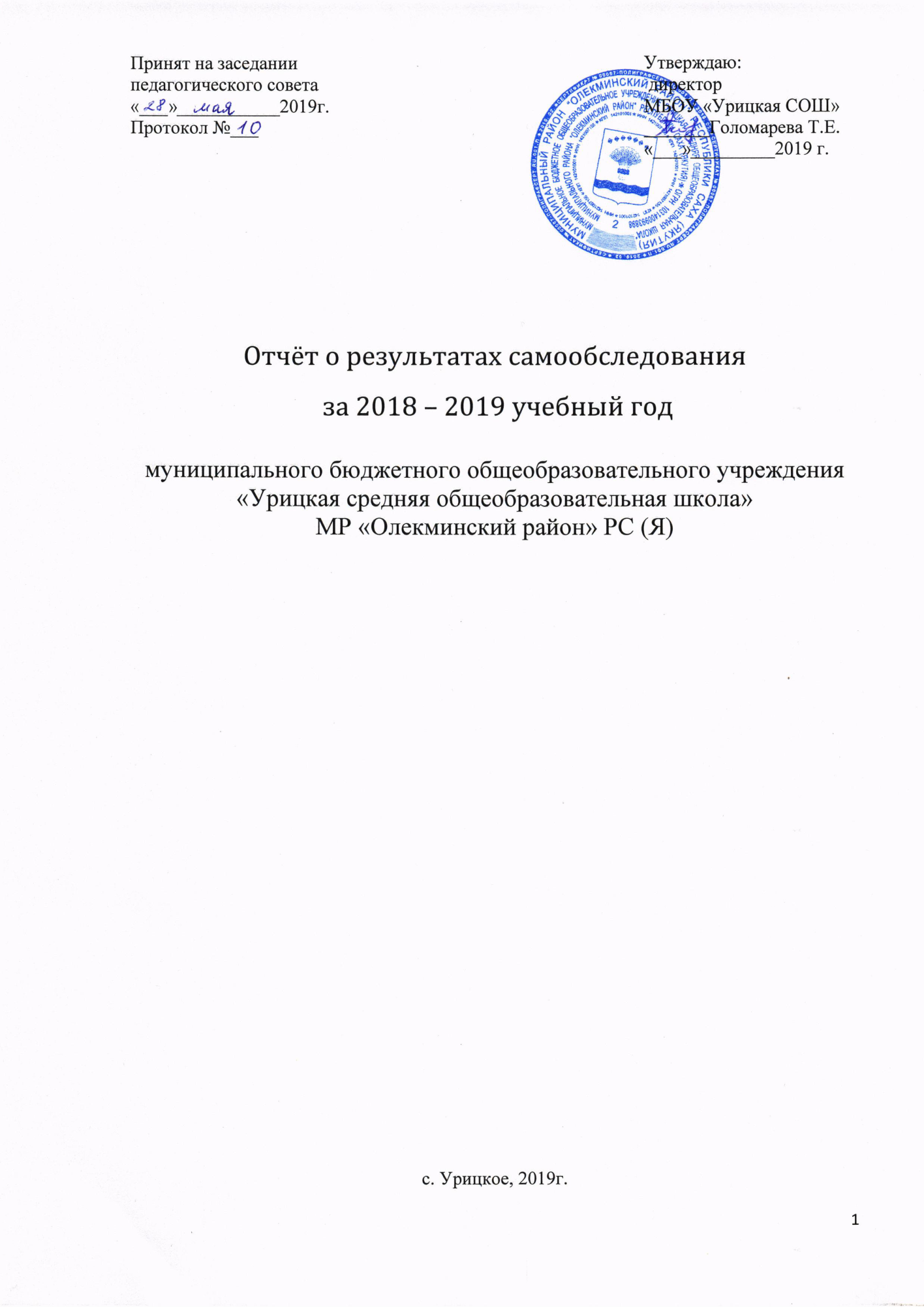 ОТЧЕТ О РЕЗУЛЬТАТАХ САМООБСЛЕДОВАНИЯПолное наименование образовательного учреждения в соответствии с Уставом Юридический адрес Фактический адрес Устав  принят 03.07.2015 г., cогласован  03.07.2015 г., утвержден 03.07.2015 г. № 126                                                                ( даты принятия, согласования, утверждения) Учредители (название организации и/или Ф.И.О. физического лица, адрес, телефон) Лицензия на образовательную деятельность:Свидетельство об аккредитацииДиректор образовательного учреждения (Ф.И.О. полностью) Заместители директора ОУ по направлениям (Ф.И.О. полностью)ПОКАЗАТЕЛИ ДЕЯТЕЛЬНОСТИ ОБЩЕОБРАЗОВАТЕЛЬНОЙ ОРГАНИЗАЦИИ, ПОДЛЕЖАЩЕЙ САМООБСЛЕДОВАНИЮДостижения учащихся, принявших участие в различных  конкурсных формах (научно-практические конференции, олимпиады, турниры и т.д.) Организация самоуправленияОрганизация внеурочной деятельностиУчастие педагогов в конкурсах педагогических достижений1.Школа согласно лицензии (Лицензия № 1045 Серия 14 Л 01 № 0000904 от 04.08.2015г.,  срок действия  - бессрочно) имеет право  на ведение образовательной деятельности по следующим образовательным программам:Школа функционирует на основе нормативно-организационных документов: Устава, локальных актов, регламентирующих отдельные стороны деятельности, штатного расписания, основной общеобразовательной программы по уровням образования, учебного плана, годового календарного  учебного графика. В создании нормативно-правовой базы администрация школы опирается на ч.5 ст.12, ч.3, 7 ст.28, ч.2 ст.29, ч.3 ст.30, ч.1, 4 ст.34, ч.6 ст.45, ч.3, 4, 6, 7 ст.47, ч.1, 3, 5 ст.55 ФЗ «Об образовании в Российской Федерации». Ведется системная работа по локальным актам, регламентирующим уставную деятельность, деятельность педагогического коллектива, образовательно-воспитательный процесс.В 2018-2019 учебном году в школе обучались 34 учащихся, функционировали 9 класс-комплектов. Обучение ведется в две смены. Средняя наполняемость классов – 4 человека. Режим работы – шестидневная рабочая неделя и пятидневная рабочая неделя для учащихся 1 классов. Данный режим работы школы обеспечивает выполнение базисного учебного плана, а также обучение по программам предпрофильного изучения отдельных предметов в соответствии с потребностями и интересами социума. Управление учреждением осуществляется на основе законодательства Российской Федерации и Устава. Общее руководство осуществляет администрация школы во главе с директором. В состав администрации входят 1 заместитель директора по учебно-воспитательной работе, 1 заместитель директора по воспитательной работе.. Наряду с административным управлением в школе развита система самоуправления. Ее основными органами являются Педагогический совет, Методический Совет школы. Активно и плодотворно работает система ученического самоуправления «Шанс». Изменения, происходящие в обществе, порождают новые требования к работе педагогического коллектива. Адаптируясь к новым социально-экономическим условиям, мы стремимся эффективно реагировать на их изменения. При организации  учебно-воспитательного процесса мы стараемся, с одной стороны, адаптировать его к индивидуальным особенностям обучающихся, а с другой стороны, по возможности гибко, реагировать на изменения образовательной среды. Наша цель – создание модели разумной инновационной школы, предоставляющей своим ученикам равные возможности в образовании, которые они могут реализовать на разных уровнях и разными путями в соответствии со своим личным выбором, т.е. признающая личность ребёнка как высшую ценность Миссия нашей школы заключается в обеспечение полноценного развития индивидуальных способностей каждого ребенка, свободы, продуктивного общения и взаимодействия всех участников образовательного процесса, обеспечения психологического комфорта, высокого творческого настроя, мотивации учения и других видов деятельности. Мы считаем, что можно и нужно учить всех детей без исключения, вне зависимости от их способностей и склонностей, других индивидуальных различий. Создавая модель нашей обновленной школы, мы: - обеспечиваем обязательный образовательный минимум; - даем доступ к предпрофильному образованию; - позволяем каждому учащемуся выбрать предметы для углубленного изучения через систему  элективных курсов;-развиваем личность ученика, он выбирает свободу как осознанную необходимость. В качестве результата стараемся получить: -    здоровых психически и физически детей (отсутствие стресса); -    отсутствие страшного понятия «неуспеваемость»; -    возможность каждому ребенку реализовать свои права и возможности. Содержание и качество подготовки обучающихся.В начальном общем образовании осуществляется реализация ФГОС НОО в соответствии с основной      образовательной программой начального общего образования, разработанной ОУ. Основная образовательная программа начального общего образования реализуется через учебный план и план внеурочной деятельности. Учебный план начального общего образования обеспечивает введение в действие и реализацию требований Стандарта, определяет общий объем нагрузки и максимальный объем аудиторной нагрузки учащихся, состав и структуру обязательных предметных областей: филологию, математику и информатику, обществознание и естествознание, искусство, технологию, физическую культуру. План внеурочной деятельности обеспечивает учет индивидуальных особенностей и потребностей учащихся в соответствии с выбором участников образовательного процесса. 	 Целью реализации основной образовательной программы начального общего образования является: создание условий для охраны и укрепления физического и психического здоровья детей, обеспечение их эмоционального благополучия; для сохранения и поддержки индивидуальности каждого ребенка; для развития ребенка как субъекта отношений с людьми, с миром и с собой через: побуждение и поддержку детских инициатив в разных видах деятельности, обучение навыкам общения и сотрудничества, поддержание оптимистической самооценки и уверенности в себе, формирование желания учиться и основ умения учиться – постоянно расширять границы своих возможностей. Образование в начальной школе является фундаментом всего последующего обучения.      В 2018 - 2019 учебном году обучалось 2 класс-комплекта начальных классов (1/2, 3/4):  - 1-4 классы- учебный план разработан на основе Базисного учебного плана начального общего образования РФ по варианту 2;  Деятельность педагогического коллектива в НОО осуществлялась по следующим направлениям:  повышение квалификации учителей;организация и осуществление образовательного процесса на основе системно – деятельностного подхода;  формирование и развитие у учащихся УУД;использование ИКТ в образовательном процессе;развитие познавательной самостоятельности обучающихся. Результат успеваемости обучающихся начальных классов.План внеурочной деятельности составлен в соответствии с требованиями Стандарта. Внеурочная деятельность организуется по следующим направлениям развития личности:Спортивно-оздоровительное: «Ритмика» включает в себя знания, установки, личностные ориентиры и нормы поведения, обеспечивающие сохранение и укрепление физического здоровья;2. Общеинтеллектуальное: «Инфознайка» направлено на развитие начальных знаний компьютерной грамотности, умения учащихся учиться самостоятельно, добывать знания и логически мыслить;             3.  Духовно-нравственное: Час культуры и здоровья – формирует здоровый образ жизни, этическое воспитание;4. Художественно-эстетическое: «Музыка для всех»  формирует музыкальное восприятие, представления о выразительных средствах музыки, развивает музыкальные данные.Содержание занятий, предусмотренных в рамках внеурочной деятельности, формируется с учетом пожеланий учащихся и их родителей (законных представителей).  Содержание занятий, предусмотренных во внеурочной деятельности, осуществляется в таких формах как художественные, культурологические, филологические, секции, конференции, олимпиады, экскурсии, соревнования, поисковые исследования, общественно полезные практики и другие формы на добровольной основе в соответствии с выбором участников образовательных отношений. План внеурочной деятельности формируется образовательной организацией и направлен в первую очередь на достижение обучающимися планируемых результатов освоения основной образовательной программы начального общего образования.В современной системе образования начинают превалировать методы, обеспечивающие становление самостоятельной творческой учебной деятельности учащегося, направленной на решение реальных жизненных задач. Признанными подходами здесь выступает проектная форма организации обучения. Развитие проектирования проводится не только на уроках, но и во внеучебных занятиях.В начальном общем образовании работают 5 учителей, из них 3 имеют высшее специальное образование.  Из них 3 учитель с высшей, 2- соответствуют занимаемой должности.. Занятия ведутся в  оснащенных кабинетах, где есть все условия для полного развития учащихся. За здоровьем учащихся регулярно наблюдает  фельдшер Фролова И.Н. и по графику ставятся профилактические прививки. Освобожденных от уроков физической культуры в этом году нет.В организации учебного процесса есть и недостатки. Учителя в этом учебном году, мало участвовали в педагогических конкурсах, приняли участие в районных семинарах, о своем опыте работы доклады не опубликовали на методические журналы и газеты республики. На заседаниях МО решались только организационные вопросы, мало проводились тематические заседания. 2 класс-комплекта ведет 1 основной учитель начальных классов, это большая нагрузка на учителя. Не хватает специалистов узкого профиля – учителя музыки, хореографии. В будущем должны составить проекты «Музыка для всех» и  «Рисуем все», поэтому нужен специалист музыкального профиля. В новом учебном году план  необходимо составить с учетом вышеуказанных недостатков. Начать работу по созданию  проектов  «Музыка для всех» и  «Рисуем все».Целью основной образовательной программы основного общего образования является:Создание условий для формирования у подростка способности к осуществлению ответственного выбора собственной индивидуальной образовательной траектории, организацию образовательной среды как многополюсной и определение динамики смены форм образовательного процесса на протяжении обучения подростка в основной школе.Второй уровень общего образования обеспечивает освоение учащимися общеобразовательных программ в условиях становления и формирования личности ребенка и направлен на развитие его склонностей, интересов и способностей  к социальному и профессиональному самоопределению.В 2018-2019 учебном году с 5 по 9 классы обучалось 23 обучающихся. На конец учебного года обучалось 19 учащихся. Всего успевает 17 учащихся (100%). Качество обученности составляет 36,8 %. Самый высокий уровень качества обученности в 5,6,7 классе – 50% (классные руководители –Зинченко Э.П.; Егорова О.Л.; Винокурова В.Б.). Самый низкий в классе 9 - 0%.По учебному плану во всех классах с целью развития познавательного интереса обучающихся, формирования алгоритмического подхода к решению задач, речевого критического мышления учащихся, развития логического мышления, для овладения учащимися механизмами и навыками говорения и аудирования, освоения ими коммуникативных аспектов письменной и устной речи, во внеаудиторное время проводятся предметы по выбору, элективные курсы по основным направлениям развития личности с использованием  смешанной модели, которые организованы с учетом запросов учащихся и по итогам анкетирования.  В целях успешной сдачи итоговой аттестации для учащихся 8-9-х классов организуются консультации по основным предметам и предметам, выбранным учащимися. В этом учебном году на учете ПМПК состоял 1 учащийся 7 класса (с диагнозом: глубокая задержка психического развития F-70?). Для него  проводится отслеживание успеваемости, занятости  во внеучебное время, он обучался по индивидуальной. По плану ВШК проводился классно-обобщающий контроль в 5-м и 9 классах. Во всех классах проводились контрольные срезы по основным предметам. Анализ государственной итоговой аттестации выпускников 9 класса  за 2018-2019 уч. год.На основании Положения о государственной (итоговой) аттестации выпускников был разработан план подготовки к государственной (итоговой) аттестации выпускников, в форме ОГЭ. План подготовки к государственной (итоговой) аттестации выпускников, в который включены такие разделы как мероприятия, сроки и ответственные за исполнение, был рассмотрен на педагогическом совете школы. Работа велась по следующим направлениям: работа с педагогическим коллективом, работа с родителями, работа с учащимися, организационные вопросы.Информационное обеспечение итоговой аттестации за 2018- 2019 у.г.На педагогическом совете школы рассматривались следующие вопросы: Анализ  учебно-воспитательной работы школы в 2017- 2018 уч. г;Итоги успеваемости по четвертям, за 2018 – 2019 уч. г;Итоги контрольных работ по предметам;Результаты пробного ОГЭ по математике, русскому языку и выборным предметам;Допуск  к государственной (итоговой) аттестации выпускников 2019 г.На МС  рассматривались вопросы: Ознакомление с нормативно-правовыми актами, регулирующими порядок проведения государственной (итоговой) аттестации выпускников;Положения о государственной (итоговой) аттестации выпускников;Лица, проводящие итоговую аттестацию прошли, соответствующее обучение, получили сертификаты.На заседании предметных МО рассматривались вопросы: Ознакомление с нормативно-правовыми актами, регулирующими порядок проведения государственной (итоговой) аттестации выпускников;Положения о государственной (итоговой) аттестации выпускников;Анализ качества обученности учащихся 9 класса по четвертям и за 2018-2019 уч.год;Итоги контрольных работ, пробных экзаменов.Для родителей  и обучащихся были проведены родительские собрания, классные часы на которых они были ознакомлены с порядком проведения государственной (итоговой) аттестации.В помощь выпускнику, родителям, учителям был оформлен стенд «Грядет экзамен и волнуется душа…» со следующей тематикой: Положения о государственной (итоговой) аттестации выпускников.График консультаций по учебным предметам.Расписание государственных экзаменов.Образцы заполнения бланков ОГЭ.Психологические рекомендации выпускникам по подготовке к экзаменам.Методическое обеспечение.Создан банк данных выпускников, приняты заявления и информационное согласие родителей и законных представителей на обработку личных данных выпускников.Психолого-педагогическая поддержка выпускников.Для выпускников  9 класса было проведено психологическое тестирование – выявление уровня тревожности, учебных трудностей в период подготовки к итоговой аттестации. Результаты тестирования рассматривались на совещании с учителями, родительском собрании. Проводились занятия по отработки уверенного поведения во время экзаменов. Материально-техническое сопровождение итоговой аттестации.Закуплено необходимое оборудование для проведения процедуры итоговой аттестации.Вывод: школа обеспечила выполнение Закона РФ “Об образовании” в части  защиты прав участников образовательного процесса при организации и проведении государственной (итоговой) аттестации. Апелляций по результатам проведения экзаменов нет.Результаты государственной (итоговой) аттестации выпускников 1Х классаза 2018-2019 учебный год.Результаты экзаменов по выбору:математикарусский языкИнформатикагеографияхимиябиологияМониторинг качества обязательных экзаменов за курс основной школы за четыре года.Мониторинг качества сдачи экзаменов за курс основной школы по основным предметам (русский язык, математика) за пять летНа «4» и «5» государственную итоговую аттестацию за курс основной школы прошла Анализ выбора предметов для итоговой аттестации выпускниками.      Выпускниками  20 г19  МБОУ «Урицкая СОШ» были выбраны следующие предметы: информатика, география, химия, биология. Распределение выпускников 1Х класса и готовность к продолжению образования.Вывод:учебный год завершился организованно, подведены итоги освоения образовательных программ, проведения лабораторных и практических работ в соответствии с учебным планом. Теоретическая и практическая части образовательных программ освоены;государственные экзамены проходили в форме ОГЭшкола провела планомерную работу по подготовке и проведению государственной (итоговой) аттестации выпускников  и обеспечила организованное проведение итоговой аттестации;информированность всех участников образовательного процесса с нормативно – распорядительными документами проходила своевременно; обращение родителей по вопросам нарушений в подготовке и проведении итоговой государственной аттестации выпускников в школу не поступали; процент качества по экзаменам по основным предметам математика – 2/50 %; русский язык-   2/50%, по предметам по выбору высокое качество: по биологии-1/100%, химия- 1/100%, географии -1/100%, иформатика-1/0%, что свидетельствует о хорошем уровне подготовленности выпускников основной школы;процент качества итоговой аттестации по сравнению с прошлым годом существенно повысился. Рекомендации:На заседании предметных методических объединений обсудить результаты государственной (итоговой) аттестации выпускников 9-го класса;Учителям-предметникам активизировать работу по повышению качества обученности.Усилить работу по самоопределению в отношении будущей профессии.Учителям-предметникам, классным руководителям продолжить осуществлять взаимодействие между семьёй и школой с целью организации совместных действий для решения вопросов успешности обучения и профориентации выпускников.Целями основной образовательной программы среднего общего образования являются:Выстраивание образовательного процесса, адекватного старшему школьному возрасту через создание условий для социального и образовательного самоопределения старшеклассника; для получения школьниками качественного современного образования, позволявшего выпускнику занимать осмысленную, активную и деятельную жизненную позицию. Поступить и успешно обучаться в  выбранном вузе, ссузе.На третьем уровне обучения обучалось 6 учащихся. Все 6 учащихся успевают - 100 %. Качество обученности составляет 66,7 % .Высокие показатели по качеству обучения в 11 классе – 100% (классный руководитель –Семенова О.М.).            В целях формирования у учащихся опыта самоопределения и самореализации за счет часов школьного компонента учебного плана  в старшей школе проводятся  элективные курсы, проектная деятельность, индивидуальные консультации. В течение учебного года в 10-11 классах проводятся административные контрольные срезы по основным предметам и тестирования по предметам по плану школы, кроме этого выпускники участвуют в платных тренировочных тестированиях. Психологом школы, классным руководителем проводились мероприятия по осознанному выбору будущей профессии, методические рекомендации по проведению ЕГЭ и психологическая поддержка в ходе проведения ЕГЭ.Анализ государственной итоговой аттестации за курс средней (полной) общеобразовательной школы в 2018-2019  уч. года     На основании Положения о государственной (итоговой) аттестации выпускников был разработан план подготовки к государственной (итоговой) аттестации выпускников.  План подготовки к государственной (итоговой) аттестации выпускников, в который  включены такие разделы как мероприятия, сроки и ответственные за исполнение, был рассмотрен на педагогическом совете школы. Работа велась по следующим направлениям: работа с педагогическим коллективом, работа с родителями, работа с учащимися, организационные вопросы.На педагогическом совете школы рассматривались следующие вопросы: •	Анализ  учебно-воспитательной работы школы в 2018-2019 уч. г;•	Итоги успеваемости за полугодия, за 2018–2019 уч. г;•	Итоги контрольных работ за полугодия, год;•	Допуск  к государственной (итоговой) аттестации выпускников 2019 г.На МС рассматривались вопросы: •	Ознакомление с нормативно-правовыми актами, регулирующими порядок проведения государственной (итоговой) аттестации выпускников;•	Положения о государственной (итоговой) аттестации выпускников;На заседании предметных МО рассматривались вопросы: -	Ознакомление с нормативно-правовыми актами, регулирующими порядок проведения государственной (итоговой) аттестации выпускников;-	Положения о государственной (итоговой) аттестации выпускников;-	Анализ качества обученности выпускников за полугодие  2018-2019 уч.год;-	Итоги контрольных работ. -        Анализ пробного ЕГЭ по математике, русскому языку, обществознанию, истории. -         Анализ прохождения учебных программ.     Для родителей  и обучащихся были проведены родительские собрания, классные часы на которых они были ознакомлены с порядком проведения государственной (итоговой) аттестации, формах проведения экзаменов, даны рекомендации по подготовке к экзаменам.В помощь выпускнику, родителям, учителям был оформлен стенд «Грядет экзамен и волнуется душа…» со следующей тематикой: 1.	Положения о государственной (итоговой) аттестации выпускников.2.	График консультаций по учебным предметам.3.           Образцы заполнения бланков ГИА.4.	Расписание государственных экзаменов.5.	Психологические рекомендации выпускникам по подготовке к экзаменам.Методическое обеспечение.     Создан банк данных выпускников. У каждого учителя предметника собраны контрольно-измерительные материалы для подготовки к экзамену по предмету. Активно использовались интернет ресурсы.Психолого-педагогическая поддержка выпускников.     Для выпускников  было проведено психологическое тестирование – выявление уровня тревожности, учебных трудностей в период подготовки к итоговой аттестации. Результаты тестирования рассматривались на совещании с учителями, родительском собрании. Проводились занятия по отработке уверенного поведения во время экзаменов. С целью освоения особенностей процедуры ЕГЭ, отработки навыков поведения на экзамене, формирования адекватных установок, снижения уровня тревоги до оптимального, снятия напряжения и страха перед тестированием во внеаудиторное  расписание уроков были включены уроки психологической разгрузки (психолог Семенова О.М.)Вывод: •	школа обеспечила выполнение Закона РФ “Об образовании” в части  защиты прав участников образовательного процесса при организации и проведении государственной (итоговой) аттестации. Апелляций по результатам проведения экзаменов нет.Характеристика участников ЕГЭРезультаты государственной (итоговой) аттестации выпускников 11  классаза 2018-2019 учебный год.Результаты сдачи ЕГЭ по выпускникам.Выбор предметов для итоговой аттестации.     Анализ результатов сдачи предметов по выбору за последние три года указывает на то, что выпускники предпочитают следующие предметы: обществознание, история, физика, география. Результаты сдачи предметов по выбору.Средний бал ЕГЭ по предметам:Качественный анализ итоговой аттестации за курс средней (полной школы)..Социализация выпускников 11 класса.Вывод:•	учебный год завершился организованно, подведены итоги освоения образовательных программ, проведения лабораторных и практических работ в соответствии с учебным планом. Теоретическая и практическая части образовательных программ освоены;•	государственная аттестация проходила в форме ЕГЭ;•	школа провела планомерную работу по подготовке и проведению государственной (итоговой) аттестации выпускников  и обеспечила организованное проведение итоговой аттестации;•	информированность всех участников образовательного процесса с нормативно – распорядительными документами проходила своевременно; •	обращение родителей по вопросам нарушений в подготовке и проведении итоговой государственной аттестации выпускников в школу не поступали;•	следует отметить высокий уровень подготовки выпускников по математике-Одинцова Е.Ю., •           стабильные результаты работы по математике - учитель Одинцова Е.Ю., по русскому языку – учитель Евстифеева Е.А.•	все выпускники продолжают свое образование в высших учебных заведениях. Рекомендации:•	На заседании предметных методических объединений обсудить результаты государственной (итоговой) аттестации;•	Учителям-предметникам продолжать работу по мотивации выпускников,  учащихся, нуждающихся в педагогической поддержке. •	Усилить работу по самоопределению в отношении будущей профессии.•	Учителям-предметникам, классным руководителям продолжить осуществлять взаимодействие между семьёй и школой с целью организации совместных действий для решения успешности обучения и профориентации. Анализ самообследования учебной деятельности школы.  Результаты  ВОШ за 2018-19 у.г.Выводы:		Участвовали в муниципальном этапе по предметам: русский язык, математика, физика, география, биология. Исходя из статистических данных результатов муниципального этапа олимпиады,  можно сделать вывод о том, что в школе не в полном объеме проводится работа с одаренными детьми. 		Подготовка и участие учащихся на предметных олимпиадах является весьма полезной не только в плане углубления знаний по предмету. 		Успешное выступление на олимпиаде требует высокого уровня интеллектуальной зрелости, развития устной и письменной речи, коммуникабельности, способности ориентироваться в незнакомой обстановке и быстро оценивать новую информацию, умения сконцентрироваться на выполнении поставленной задачи, готовности оперативно принимать решения в стрессовой ситуации. 		Все перечисленные качества являются ключевыми условиями конкурентоспособности молодого человека на рынке труда. Олимпиада – это проверенный способ выявить детей, имеющих выдающиеся способности, дать им мотив и возможности для дальнейшего развития и реализации этих способностей. Возможности, предоставляемые школьникам олимпиадой – это, прежде всего, возможность получить новые знания, определить и развить свои способности и интересы, приобрести самостоятельность мышления и действия, проявить себя, поверить в свои силы.Анализ самообследования воспитательной деятельности школы.  Деятельность коллектива МБОУ «Урицкая СОШ» ориентирована на обучение и воспитание обучающихся, а также развитие их физиологических, психологических, интеллектуальных особенностей, образовательных потребностей, с учетом их возможностей, личностных склонностей, способностей. Это достигается путем создания благоприятных условий для общеобразовательного, умственного, нравственного и физического развития каждого обучающегося. Воспитательная система школы охватывает весь педагогический процесс, интегрируя учебные занятия, внеурочную жизнь детей, разнообразную деятельность.Основными идеями, которые легли в основу воспитательной системы школы, являются идеи педагогики гуманизма, сотрудничества, формирования единого воспитательного, развивающего пространства, связь с семьей.  Нормативно-правовые документы, регламентирующие воспитательную деятельность: Воспитательная работа в школе функционирует на основе нормативно-правовых документов: Конституции РФ, Законов «Об образовании» РФ и РС (Я), Конвенции ООН о правах ребенка, ФЗ №120 «Об основах системы профилактики безнадзорности и правонарушений несовершеннолетних», постановлении правительства РС (Я) «О дополнительных мерах по усилению профилактики безнадзорности и правонарушений несовершеннолетних РС (Я),  Кодекса РФ об административных правонарушениях, Семейного кодекса РФ, ФЗ от 21.12.96 г № 159-ФЗ «О дополнительных гарантиях по социальной защите детей-сирот и детей оставшихся без попечения родителей»,  Правилах поведения несовершеннолетних и лиц, достигших 18 лет, обучающихся в ОУ, в общественных местах и на улицах на территории МР «Олекминский район».  Локально-нормативных актов:Положении о правилах внутреннего распорядка; Положении о классном руководителе; о предоставлении мер социальной поддержки и стимулирования обучающихся; Положении об ученическом совете; о Совете по профилактике правонарушений несовершеннолетних образовательного учреждения; Положении о порядке использования сети Интернет; Положении о постановке  обучающихся на внутришкольный учет; Положении о родительском комитете и родительском патруле; Положении о пропусках уроков; о конкурсе «Лучший класс года»; Положении о пришкольном интернате и правилах поведения воспитанников интерната.Цель анализа: выявить степень реализации поставленных задач по направлениям воспитательной работы; наметить перспективные задачи воспитательной работы на 2019-2020 уч. годТЕМА ВОСПИТАТЕЛЬНОЙ РАБОТЫ ШКОЛЫ: Формирование социально - адаптированной культурной личности на основе модернизации воспитательного процесса.ЦЕЛЬ: Создание условий, способствующих развитию интеллектуальных, творческих, личностных качеств учащихся, их социализации и адаптации в обществе на основе принципов самоуправления.ЗАДАЧИ: 1) Вовлечение каждого ученика школы в воспитательный процесс;Развитие у учащихся самостоятельности, ответственности, инициативы, творчества, культуры поведения;Развитие физически здоровой личностиСоздание ситуации «успеха» для каждого ученика.Повышение уровня профессиональной культуры и педагогического мастерства учителя для сохранения стабильно положительных результатов в обучении и воспитании учащихся.Воспитательно-педагогические технологииПроектирование системы воспитания осуществляется посредством использования следующих воспитательно-педагогических технологий:технология организации и проведения группового воспитательного делаЦель -формирование относительно устойчивых отношений человека к себе, окружающим, природе, вещам. Реализовывалась через проведение внеклассных мероприятий (общешкольных, мероприятий по классам);технология здоровьесберегающаяЦель -  сохранение физического и психического здоровья ребенка и обучение навыкам сохранения его. Реализовывалась посредством проведения Дней здоровья, общешкольных соревнований, акций, посвященных пропаганде ЗОЖ и профилактике употребления ПАВ, алкоголизации, табакокурения, суицидального поведения, распространения ВИЧ;медико-гигиенические технология (МГТ)Цель –осуществление контроля и помощи в обеспечении надлежащих гигиенических условий в соответствии с регламентациями СанПиНов. Реализовывалась посредством организации проведения прививок учащимся, проведением мероприятий по санитарно-гигиеническому просвещению учащихся и педагогического коллектива (работа велась совместно с Урицким ФАП), отслеживания  динамики здоровья учащихся, организации профилактических мероприятий в преддверии эпидемий (гриппа); физкультурно-оздоровительные технологии (ФОТ)Цель -  физическое развитие занимающихся (закаливание, тренировка силы, выносливости, быстроты, гибкости и других качеств, отличающих здорового, тренированного человека от физически немощного). Реализовывалась на уроках физической культуры и в работе спортивных секций.экологические здоровьесберегающие технологии (ЭЗТ)Цель - создание природосообразных, экологически оптимальных условий жизни и деятельности людей, гармоничных взаимоотношений с природой. Реализовывалось через обустройство пришкольной территории, озеленение классов,  участие в природоохранных мероприятиях, экологических конкурсах;технология обеспечения безопасности жизнедеятельности (ТОБЖ)Поскольку сохранение здоровья рассматривается при этом как частный случай главной задачи – сохранение жизни – требования и рекомендации подлежат обязательному учету и интеграции в общую систему здоровьесберегающих технологий. Грамотность учащихся по этим вопросам обеспечивалась изучением курса ОБЖ. технология проектного обученияЦель -самостоятельное и охотное приобретение знаний из различных источников, развитие умения ими пользоваться, приобретение коммуникативных навыков, развитие исследовательских умений и системного мышления. Реализовывалась посредством проведения ролевых игр, общешкольных, районных, республиканских, всероссийских акций.информационно-коммуникационная технология (ИКТ)Цель - формирование умений работать с информацией, развитие коммуникативных способностей учащихся, подготовка личности «информированного общества», формирование исследовательских умений, умений принимать оптимальные решения. ИКТ называют интерактивными, так как они обладают способностью «откликаться» на действия ученика и учителя, «вступать» с ними в диалог. Реализуется на уроках информатики и ИКТ, во внеурочной деятельности, в самостоятельной проектной деятельности учащихся.  технология обученияЦель - учет индивидуальных особенностей учащихся в такой форме, когда они группируются на основании каких-либо особенностей для отдельного обучения. Реализуется в работе кружков, спортивных секций, внеурочной деятельности.технология социального проектирования (социального воспитания учащихся)Цель – создание условий для социальных проб личности.технология личностно ориентированного воспитания и обученияЦель - развитие и саморазвитие ученика, становление его как личности с учетом индивидуальных особенностей, интересов и способностей. Личностно ориентированный подход - это методологическая позиция в педагогической деятельности, позволяющая посредством опоры на систему взаимосвязанных понятий, идей и способов действий обеспечить и поддержать процессы самопознания, самостроительства и самореализации личности ребенка, развитие его неповторимой индивидуальности.Для решения поставленных задач воспитательная деятельность осуществляется по направлениям:- Работа школьного самоуправления;- Экологическое;- Гражданско - патриотическое; - Нравственное и эстетическое направление- Спортивно-оздоровительное;- Профилактика;- Социально- педагогическая деятельность, включающая работу с родителями;Реализация проекта «Здоровое питание»- Всероссийская акция «Здоровое питание - активное долголетие» Проводимые мероприятияРеализация проекта «Билет в будущее» - работа по проекту не проводиласьРеализация проекта «Проектория»3.Участие классных руководителей в мероприятиях, конкурсах, выставках, соревнованиях… (муниципальный, республиканский, всероссийский уровень)4.Банк данныхКраткий анализ воспитательного процесса за учебный год (проблемы, замечания) Выводы по организации воспитательной работыМБОУ «Урицкая СОШ» за 2018-2019 учебный год.Эффективность воспитательной работы в школе зависит от 4-х факторов, которые      есть в школе:1. Педагогические кадры-  генератор и организатор воспитательных идей школы;2.  Сами дети, являющиеся субъектом системы воспитания, открытые всему новому, творческие и стремящиеся к познанию;3.  Родители, действующие заодно со школой;4.  Окружающая среда, социум, социальные партнеры школы.1.  Показатель удовлетворенности школьной жизни повышается, обучающиеся любят свою школу, хотят учиться, в этом заслуга всего педагогического коллектива.2. Наряду с повышением среднего уровня воспитанности по школе, наблюдается его снижение в 7,8,9 классах, что обусловлено особенностью подросткового возраста, необходимо создать условия для повышения уровня воспитанности, через повышение эффективности системы воспитания, психолого- педагогической культуры классного руководителя и внедрение новых технологий воспитания.3.   Количество посещающих эл.курсы и секции не снижается, имеет положительную динамику.4.    Наблюдается увеличение общественной активности обучающихся в работе школьного самоуправления, но и существует категория обучающихся, которые пассивно относятся к жизни класса и школы.5    Гражданско-правовое и военно-патриотическое воспитание в условиях построения цивилизации, демократического государства является фундаментом. Следует отметить ее периодичность и системность работы в школе.6.    С каждым годом количество мероприятий разного уровня увеличивается и обучающиеся школы принимают в них активное участие, успешность выступлений зависит от качества подготовки со стороны педагогов и заинтересованности обучающихся.Проблемы:Система дополнительного образования в школе Проблемой является то, что не удовлетворяются все запросы родителей и обучающихся на кружковую деятельность, нет специалиста по хореографии и вокалу.  Проблема сохранения и укрепления здоровья учащихся: - увеличение доли детей, поступающих в ОУ с ослабленным здоровьем; Задачи:- содействовать увеличению уровня физической подготовленности учащихся.  Анализ воспитательной деятельности школы показывает, что, не смотря на достижения в духовно-нравственном, патриотическом и других направлений, существуют ещё не решенные проблемы, над которыми предстоит работать педагогическому коллективу и родительскому сообществу. Так как воспитание является длительным процессом, то и реализация программы воспитания и социализации обучающихся требует большого промежутка времени.Перспективные задачи деятельности на 2019-2020 учебный год:- продолжить работу по повышению научно-теоретического уровня педагогического коллектива в области воспитания;- усилить методическую работу с молодыми классными руководителями; активизировать работу классных руководителей (участие в мероприятиях, конкурсах, выставках, соревнованиях)- активизировать работу по изучению и применению новых технологий в воспитательном процессе, по обмену опытом;- продолжать развитие и активизацию деятельности классного и школьного ученического самоуправления;- привлекать родителей к активному участию в жизни классных коллективов через организацию совместной деятельности- продолжить работу по формированию у учащихся представления о здоровом образе жизни, развивать систему работы по охране здоровья учащихся.- продолжить работу по формированию нравственной культуры, культуры труда, расширения кругозора, интеллектуального развития обучающихся.Анализ качества кадрового, учебно-методического, библиотечно-информационного обеспечения.	Кадровый состав МБОУ «Урицкая СОШ» призван обеспечить высокий уровень преподавания и организации образовательного процесса. Педагогический состав включает штатных учителей, внутренних и внешних совместителей из числа опытных учителей-практиков.	Кадровый состав педагогов по состоянию на начало 2018-2019 учебного года представлен следующим образом: Общая укомплектованность штатов педагогическими кадрами – 100 %Всего в ОУ работают – 16 педагогов. Из них: (см.таблицу)Грант Президента РС (Я) – 1Отличник образования РС (Я) – 4В школе имеется план повышения квалификации руководящих и педагогических кадров, который своевременно выполняется. Формы повышения квалификации руководящих и педагогических кадров: очная, дистанционная, очно-дистанционная. 	Основной фонд библиотеки: 7545   экз.	Фонд учебников:   1549 экз.                       Основной фонд по содержанию составляет:научно-популярная литература: (отделы 2. 3. 4. 5. 6. 71. 72. 76. 78. 80. 81. 82. 83. 85. 86. 87):  613   экземпляров.художественная (и детская) литература: 2   экземп449ляровсправочные издания:  925  экз.педагогика:    1054  экз.психология: 45    экз.	Поступило за год:   188 экз.	Востребованность библиотечного фонда и информационной базы достаточно высока. Расстановка библиотечного фонда: ББК; тематическая, смешанная (подчеркнуть).	В фонде библиотеки имеется  30  документов на нетрадиционных носителях(аудиовизуальные документы, электронные издания), числящихся на балансе.Из них: аудио  0  экз., электронные издания  10 экз.Прогноз на следующий 2019-2020 учебный год по качестве кадрового, библиотечного  обеспечения следующий:Провести работу по аттестации учителей (с базовой на СЗД, со СЗД – на 1). Таким образом, в школе уменьшится процент учителей, имеющих базовую категорию, увеличится процент учителей с первой  квалификационной категорией.Поданы заявки на ведомственные награды учителейСоставлен план курсов повышения квалификации учителей.Планируется переподготовка руководителя и заместителей директора по специальности «Менеджмент в образовании»Продолжить работу по обеспечению учебниками для преподавания региональной части учебного плана: учебники  по якутскому языку  для 5-11 классов, КНРС (Я) для 3-11 классов. Улучшить материально-техническую базу школьной библиотеки.Материально – техническая база школы. Материально – техническая база школы полностью оснащена современным оборудованием, компьютерной техникой, локальной сетью с выходом в интернет, в учебном процессе используются интерактивные доски. В школе имеется 8 оборудованных учебных кабинетов, мастерская, спортивный зал, столовая на 25 посадочных мест, спортивная площадка, библиотека с читальным залом, музей. Школа с центральным отоплением.	В перспективе: продолжить работу по оснащению  спортивной площадки на территории школы, замена окон на стеклопакеты. Необходимо провести ремонт и утепление пришкольного интерната.Отчет по самообследованию школы за 2018 – 2019 учебный год составили:Голомарева Т.Е. - директор школы.Урвачева Л.Ю – зам директора по УР.Захарова И.М. – зам. Директора по УРЕгорова О.Л. - зам.директора по ВР.25 .06.2019 г. Информация: Цель школы:Становление личности обучающихся, через компетентностный подход в обучении и воспитания.  Цель развития коллектива в 2015-2016 учебном году  Целью воспитательной работы школы в 2015 - 2016 учебном году является совершенствование воспитательной деятельности, способствующей развитию нравственной, физически здоровой личности, способной к творчеству и самоопределению.Цель и задачи педагогического коллектива в 2015-2016 учебном году были решены, хотелось бы отметить положительные моменты:- Выступление педагогов предметников на методических объединениях  по актуальным вопросам своего предмета, подготовка обучающихся к ЕГЭ, участие обучающихся в дистанционных,  региональных, районных олимпиадах.- Участие в районных и школьных заседаниях  МО педагогов с целью оказания помощи для реализации методических приемов обучения и воспитания обучающихся.- Обучающиеся школы принимают активное участие в дистанционных, региональных, районных и школьных мероприятиях: смотрах, конкурсах, выставках, спортивных соревнованиях.- В школе созданы все условия для развития адаптированной творческой личности: опытные педагоги, элективные курсы, кружок краеведения «Искатель» и спортивные секции. Имеется: спортивный зал,  музыкальная аппаратура, спортивная площадка на территории школы.- Школьный музей способствует  развитию патриотического воспитания обучающихся школы в 2013-2014, 2014-2015, 2015-2016.    В течении всего учебного по плану проводились  классные часы, встречи, беседы на которых педагоги показывали различные формы работы с детьми.- Обучающиеся школы принимают активное участие в акциях проводимых в школе и  районе «Мы за здоровый образ жизни», наши школьники участники кустовых и районных спортивных соревнований (шашки, волейбол, вольная борьба «Хапсагай», Маас-реслинг).  - В школе подключен Интернет, есть свой сайт.Направления воспитательной работы школы.- Работа  школьного самоуправления;- Трудовое;- Гражданско- патриотическое; - Работа с родителями;- Духовно- нравственное;- Пропаганда здорового образа жизни;- Профилактика правонарушений несовершеннолетних;- Профориентация;- Система дополнительного образования. Приоритетные направления воспитательной работы школы.Работа с обучающимися.- Работа  школьного самоуправления;- Трудовое;- Гражданско- патриотическое; - Духовно-нравственное;- Пропаганда здорового образа жизни;- Профилактика правонарушений несовершеннолетних;- Система дополнительного образования, работа с одаренными детьми;- Организация занятости обучающихся школы в период летних каникул.Работа с родителями- Работа с родителями;Работа с педагогами- Повышение профессионального мастерства классных руководителей;- Использование ИКТ в реализации воспитательной работы школы. Работа школьного самоуправленияСамоуправление в школе основано на взаимодействии всех участников образовательного процесса: обучающихся, родителей, учителей. Целью деятельности ученического актива является реализация права обучающегося на участие в управлении образовательнымЗадачи: -Формирование зрелой, целостной личности адаптированной к требованиям жизни в  обществе через создание актива, организацию и проведение КТД, сборов, акций, конкурсов.- Создание условий для роста инициативы, самостоятельности, чувства ответственности через развитие системы ученического самоуправления.Формы реализации: - дежурство по школе и по классам,- организация трудовых дел (волонтерская работа, субботники)- поисковая работа в музеи,- организация досуга, Так как наполняемость классов не очень большая, то выборным исполнительным органом ученического самоуправления должен являться разновозрастной совет, основными функциями которого являются:- организационная- представительная- информационно-пропагандистская.Через школьное самоуправление решаются следующие проблемы:-  развитие, сплочение и координация ученического коллектива;- формирование культуры деловых отношений, навыков ведения деловой документации;- умение решать проблемы;- самораскрытие и самореализация личности; - принцип равноправия  в совместной деятельности.Обучающиеся  осуществляют:- дежурство в школе и по классам;- организацию трудовых дел (уборка, субботники, волонтерская работа)- поисковая работа в школьном музее.- организация досуга (вечера, концерты).- организация товарищеской встречи между организациями села Урицкое.Руководит советом председатель, которого выбирают на заседании из числа старост  классов сроком на один год.Акции школьного самоуправления:- «Забота» (волонтерская работа)- Доброе утро ветеран!- Самый аккуратный школьный учебник- Трудовые субботники- Экологическая тропа (уборка родника, села от мусора)- Неделя здоровья;Самоуправление в классах осуществлялось ученическим активом: «Советник по Спорту», «Советник - КТД», «Советник по Учебе», «Советник-Правопорядка», «Советник по Шефской».          Советы занимались выполнением порученных дел, организацией мероприятий, которые были спланированы перед началом учебного года. По окончании каждой четверти осуществлялся отчет каждого центра.  Для организации школьного самоуправления были выбраны педагоги, которые руководили центрами. В результате была составлена программа развития ученического самоуправления, которая включает в себя структуру самоуправления, взаимоотношения между взрослыми и детьми, правила школьной жизни.Особенно четко проявляется школьное самоуправление в День Учителя, когда обучающиеся старших классов по традиции школы, руководят, проводят уроки.Вывод: Анализ деятельности ученического самоуправления школы показал, что за последние два года наблюдается увеличение общественной активности обучающихся. Процент занятости обучающихся  в органах школьного самоуправления повышается.Многие обучающиеся имеют навыки организаторской деятельности, устанавливают деловые контакты, управляют процессом общения, но из-за того, что часть детей проживает в близлежащих селах, они ограничены временем, поэтому их трудно вовлечь  в  деятельность школьного самоуправления. Существует также категория обучающихся, которые пассивно относятся к жизни класса и школы.Рекомендации:Школьное самоуправление должен координировать педагог, выявлять затруднения в работе, оказывать помощь через коллективно-творческие дела, совместные мероприятия.Привлекать малоактивных обучающихся к классным и общешкольным делам (поручения, дежурство и т.д.).Трудовое воспитание.Задачи:-        Воспитание трудолюбия, ответственного отношения к труду.-        Воспитание готовности к профессиональному самоопределению.-        Бережное отношение к общественному имуществу.Трудовое воспитание - является главным направлением работы нашей школы. Трудовое воспитание в школе ежегодно расширяет условия для приобретения умений и навыков труда обучающихся (работа с землей, полив, прополка, посадка на пришкольном участке, в поле). Обчающиеся школы активно участвуют в посадке и уборки картофеля. Полученный урожай с пришкольного участка и с поля используем на питание детей в школьной столовой. С целью воспитания у обучающихся бережливости, дисциплинированности, аккуратности в течении года проводим регулярную уборку закрепленных территорий вокруг и внутри школы. Еженедельно проводим рабочие линейки, на которых дежурный класс отчитывается за дежурство по школе и передает следующему классу. В нашей школе  с детства вырабатываем любовь к труду, что помогает выпускникам в выборе будущей профессии.Вывод: трудовое воспитание играет большую роль в становлении личности человека. Рекомендации: в связи с уменьшением количества обучающихся появляется проблема нехватки рабочих рук для ухода за пришкольным участком.Экологическое направлениеУчастие  в международных акциях:«Сбережем зеленую ель»«Операция - кормушка»«В защиту домашних животных»«Сохраним нашу Землю голубой и зеленой»«День птиц», «День воды»Гражданско - патриотическое  направление   Цель программы – формирование и развитие личности, обладающей качествами гражданина-патриота своей Родины, любви к Отечеству, своему народу. Задачи: 1. Способствовать получению и расширению знаний обучающихся о России и Якутии: её      истории, традициях, культуре, праве и т.д. 3.Воспитать у обучающихся чувства патриотизма и любви к Родине на примере старших поколений; 4.Воспитывать у обучающихся любовь к своему родному городу как к малой родине. 5.Воспитывать у обучающихся активную жизненную позицию. 6.Воспитывать у обучающихся интернациональные чувства.Формы реализации:- работа школьного музея,- связь с библиотекой села,- совместная работа с советом ветеранов села.Большое  значение в подготовке к мероприятиям помогали материалы, которые хранятся в школьном музее. Он способствует патриотическому воспитанию школьников, и является базой  по реализации программы «Гражданин»Работа с обучающимися по гражданско-правовому, военно-патриотическому воспитанию осуществляется, через проведение ежегодных месячников правовой культуры, военно - патриотической работы, а также мероприятий, посвященных Дню Победы.  Обучающиеся школы принимают активное участие в подготовке и проведении митинга Дня Победы, участвуют в праздничном шествии «Бесмертный полк», «Свеча памяти» от здания администрации наслега до сельского обелиска для  возложения венков.В преддверии Дня Победы организовали акцию «Георгиевская ленточка», «Дети войны», каждому вручили георгиевскую ленточку и подарки. Школьники провели акцию «Доброе утро, ветеран!», обошли дома ветеранов тыла и ВОВ, вручили им поздравительные открытки-треуголки.Выводы: Гражданско-правовое и военно - патриотическое воспитание в условиях построения цивилизованного, демократического государства является фундаментом, поэтому необходимо обратить особое внимание на воспитание истинного гражданина своей Родины.Нравственное и эстетическое направление.Цель: Использование педагогических технологий и методических приёмов для демонстрации обучающимися их физического и психического здоровья, для будущего самоутверждения.Задачи:-  Сохранение  исторической преемственности поколений, развитие национальной культуры,                воспитание бережного отношения к историческому и культурному наследию России,    формирование духовно-нравственных качеств обучающихся.Формы реализации:- конкурсы, выставки, концерты, вечера, акции, посещение музеев.Количество мероприятий разного уровня, растет с каждым годом. Обучающиеся нашей школы принимают активное участие в районных, региональных, дистанционных всероссийских олимпиадах и конкурсах.Достижения в учебной деятельности Вывод: с каждым годом количество мероприятий разного уровня увеличивается. Обучающиеся нашей школы принимают в них активное участие. Успешность выступлений можно объяснить качественной подготовкой со стороны педагогов и классных руководителей, а также желанием и интересом обучающихся.Рекомендации:  использовать новые формы в работе с детьми.Пропаганда здорового образа  жизни. Социальные, средовые экологические аспекты школьной жизни оказывают прямое и непосредственное воздействие на здоровье обучающихся.Охрана здоровья обучающихся, воспитанников, входит в число приоритетных задач современного этапа развития системы образования. На образование ложиться задача сохранения физического, психического, нравственного здоровья подрастающего поколения.В связи с этим возникла необходимость в системном, целостном подходе, создании специальных программ, направленных на укрепление и сохранение  здоровья обучающихся, составленных с учетом их возрастных, психофизиологических особенностей и в соответствии с физиолого-гигиеническими нормативами. В школе создана программа « Здоровье».Цель программы: - Создание единого пространства для формирования и воспитания  гармонично развитой личности, физического и психического комфорта в условиях школы.Задачи: 1.Сохранение и поддержание здоровья детей.2. Формирование устойчивой мотивации к здоровому образу жизни у педагогов, детей и родителей.3. Обучение основам здорового образа жизни.4.  Разработка и внедрение педагогических рекомендаций, программ  по оптимизации             образовательного процесса на валеологической основе.5. Мониторинг здоровья.6. Организация   и   проведение   пропагандистской   работы   по   вопросам   здоровья   и       здорового образа жизни.7. Создание условий для социально-психологической защищенности детей и подростков в   общеобразовательном учреждении.8. Профориентация подростков.Формы реализации:- спортивные соревнования, конкурсы, работа спортивных секций, выпуск стенгазет посвященных здоровому образу жизни.Направления в работе: - материально- техническое обеспечение образовательного процесса - диагностика, коррекция и развитие обучающихся - организация рационального питания      - формирование системы спортивно-оздоровительной работы - контроль над выполнением мероприятий по укреплению и сохранению здоровья обучающихся.Популяризация спорта способствуют сельские спартакиады, проводимые на базе школы, а также цикл спортивных мероприятий с привлечением обучающихся и их родителей. 100 % обучающихся школы посещают спортивные секции.Ожидаемые результаты:1.        Снижение уровня заболеваемости детей школьного возраста2.        Формирование в семье здорового образа жизни3.       Активное участие в формировании здорового образа жизни мед. пункта, спортплощадки.Внимание к проблемам здоровья обучающихся в последнее время заметно возросло. Педагогический коллектив школы осознает, что именно классный руководитель  может сделать для здоровья школьников гораздо больше, чем врач. Создание образовательной среды идет в комплексе с решением проблемы здоровьесбережения.      Ежегодно проводим «Неделю здоровья», в которой принимают участие обучающиеся 1-11 классов. Обучающиеся начальных классов вместе с родителями уже по традиции проводят «Спортивные эстафеты» (октябрь, апрель). Активно привлекаем родителей для проведения мероприятий  «Папа, мама, я - дружная семья».  Данные мероприятия, проводимые в содружестве обучающихся, родителей и учителей,  дают положительные результаты, многие обучающиеся по другому стали относиться к своему здоровью.                                             Спортивные достиженияВ школьном самоуправлении существует центр «Совет-Спорта», который возглавляет учитель физкультуры и руководитель кружка Курчатова С.Е., он вместе с   ребятами старшего звена организуют спортивную работу в школе.Классные руководители на классных часах и родительских собраниях, обсуждают темы: «Наркотики», «Вред курения», «Алкоголизм», только тесное сотрудничество родителей, обучающихся и учителей даст положительные результаты. Имеется программа «Здоровье».                                     Здоровье обучающихся                               Количество обучающихся инвалидовЗаболеваемость обучающихсяВывод: по итогам медицинских осмотров выявляются дети с различными заболеваниями, преобладают заболевания кариес, спазмаккомодация, миопия.Рекомендации: включать комплекс упражнений для глаз на уроках, правильное питание и гигиена полости рта- направленный на снижение уровня заболеваний; правильное питание; профилактическая работа.Профилактика правонарушений среди обучающихся.Цель: Комплексное решение проблемы профилактики безнадзорности и правонарушений детей и подростков, их социальной реабилитации в современном обществе.Задачи:1. Защиту прав и законных интересов детей и подростков;
2.Снижение подростковой преступности;
3.Предупреждение безнадзорности и беспризорности несовершеннолетних 
4.Обеспечение защиты прав и законных интересов детей оставшихся без попечения родителей;
5.Социально-педагогическая реабилитация несовершеннолетних, находящихся в социально-опасном положении; 
6.Профилактика алкоголизма и наркомании среди подростков;
7.Социально-психологическая помощь неблагополучным семьям; 
8.Координация деятельности органов и учреждений системы профилактики безнадзорности и правонарушений несовершеннолетних;
9.Выявление и пресечение фактов вовлечения несовершеннолетних в совершение преступлений и антиобщественных действий.   Формы реализации:     Беседы, рейды по неблагополучным семьям, классные часы, встречи с инспектором            ПДН, участковым села, круглый стол, посещение уроков.Ожидаемые результаты:1.    Сокращение количества обучающихся находящихся на внутришкольном учете.2.     Повышение активности обучающихся во внеклассной деятельности (кружки, секции) Профилактическая работа в школе осуществляется через организацию и проведение профилактической работы с учащимися и родителями, совместное сотрудничество с КДН и ПДН.Результатами профилактической работы можно считать следующие факты:1.   100% обучающихся заняты дополнительным образованием во внеурочное время.2.   Достаточно низкое количество правонарушений совершенных обучающимися  школы.В нашей школе имеется программа  и планы по профилактике:-  План совместной работы по предупреждению правонарушений среди несовершеннолетних подразделения по делам несовершеннолетних ОВД по Олекминскому муниципальному району.         - План внутришкольного контроля за воспитательным процессом.          - План совместных мероприятий с администрацией Урицкого сельского поселения.         - План работы школьного ученического самоуправления.            -План профилактической работы по предупреждению безнадзорности и правонарушений среди обучающихся .          - Программа «Профилактика»          - План работы с «трудными и слабоуспевающими детьми»         - Координационный план работы с трудными детьми.Уровень воспитанностиКол-во учащихся на начало года 40 на конец 34 человек. До 0,5 – низкий уровень воспитанности0,6- уровень воспитанности ниже среднего0,7 -0,8 средний уровень воспитанностиДо 0,9 уровень воспитанности выше среднего 1- высокий уровень воспитанностиДля комплексной работы по профилактике правонарушений среди обучающихся, имеется пакет документов, в который входят:- нормативно- правовая база по профилактике правонарушений и безнадзорности несовершеннолетних.- документы по реализации целевой программы направленных на решение проблем безнадзорности и правонарушений несовершеннолетних.- внутришкольный контроль по профилактике безнадзорности и правонарушений несовершеннолетних. - социальный паспорт- Работа с «трудными обучающимися».- Организационная структура системы профилактики безнадзорности и правонарушений несовершеннолетних в школе.- Информационно- аналитические материалы по профилактике безнадзорности и правонарушений несовершеннолетних.- Документация классного руководителя по работе с «трудными детьми»- статистическая информация по профилактике безнадзорности и правонарушений несовершеннолетних.Вывод: Работу по профилактике правонарушений нужно   продолжать,  проводить мероприятия. Вести контроль над каждым учеником, который относится к «группе риска», не допускать правонарушений с его стороны.Рекомендации: Всем классным руководителям применять различные формы работы с трудными детьми, заинтересовать их интересными кружками, заданиями в классе, давать общественные поручения, всю работу отражать в документации классного руководителя.Система  дополнительного образования в школе, работа с одаренными учащимися.Цели:Организация внеурочного времени обучающихся.Создание условий для полной реализации каждого ученика в школе.Развитие творческих способностей и талантов обучающихся.Наиболее полный охват сетью кружков, студий и секций ученического коллектива школы.Приобщение к кружкам различных направлений детей из близлежащих населенных пунктов.Создание условий для участия обучающихся в школьных, районных, региональных, дистанционных всероссийских, международных смотрах и конкурсах.     В жизни обучающихся важное место занимают элективные курсы дополнительного образования: художественного творчества, спортивные секции. Через данные творческие объединения дети имеют оптимальные условия для развития, в них высока роль воспитания, осуществляемого через игру, поиск, творческую деятельность. Обучающиеся школы, занимающиеся на элективных курсах и секциях дополнительного образования под руководством педагогов, добиваются хороших результатов, примером чего служат ежегодные призовые места в выставках и конкурсах. Количество кружков и количество детей в них: Вывод: Анализ дополнительного образования в школе показывает, что количество обучающихся посещающих элективные курсы и секции не снижается, а остается на том же уровне, имеет положительную динамику. Результатом работы кружков являлись школьные праздники, концерты, конкурсы. (Здравствуй, школа!, День Учителя, День матери, Новый год, День Победы, Последний звонок, Выпускные вечера)  Проблемой является то, что не удовлетворяются запросы родителей и обучающихся на кружковую деятельность.Рекомендации: Найти специалистов для того, чтобы предложить обучающимся новые интересные кружки такие как: шахматы, шашки, хореография, вокал. Решение этих проблем в перспективе. Работа с родителями.Основная цель  этого направления - активизировать интерес родителей к проблемам школы.Задачи:-  Создание условий взаимодействия семьи и школы на основе сотрудничества.-   Повышение педагогической культуры родителей    -   Вовлечение родителей в учебно - воспитательный процесс.Формы реализации - работы с родителями осуществляется через:- классные родительские собрания;- общешкольные родительские собрания;- заседания обшешкольного родительского комитета;- индивидуальное консультирование по вопросам обучения и воспитания;- социальное консультирование (малообеспеченных, опекунских, неполных семей);- анкетирование родителей (по вопросам профориентации, по выбору предметов школьного компонента, по интернету.);- оказание помощи родителям в организации внеурочного времени обучающихся;- привлечение родителей к проведению общешкольных и классных мероприятий (благоустройство территории, праздники, концерты, спортивные соревнования).Вовлечение родителей в учебно-воспитательный процесс - одна из главных задач педагогического коллектива. Существенной стороной в совместной работе семьи и школы является единый подход  к реализации целевых установок и повышение содержательности  образовательно - воспитательной работы с учащимися. Важно, чтобы родители осознавали целевые установки школьного воспитания. Вывод: Анализируя работу за 2015- 2016 учебного года  можно отметить положительные результаты:- повышение активности участия родителей в классных и общешкольных мероприятиях;- создание общешкольного родительского комитета Использование ИКТ в реализации воспитательной работы школы.Современные условия жизни требуют от классного руководителя умений и навыков работы с новыми технологиями. Поэтому в своей работе классные руководители используют современные информационные технологии при проведении внутриклассных мероприятий, родительских собраний, конкурсов, занятий, создание классных уголков. Эти технологии позволяют классному руководителю в новой форме преподносить учебно-воспитательный материал. Для обучающихся потребность овладения ИКТ  технологиями очевидна. В воспитательной работе, это проявляется в создании  мультимедийных презентаций к праздникам, концертам, в оформительской работе (стенгазеты, стенды).                                               Формы  воспитательной работы.Нравственно-эстетическое воспитание учащихся.                              2. Гражданско-патриотическое воспитание обучающихся.3. Мероприятия по привитию навыков ведениябезопасного образа жизни.4.   Работа по правовому воспитанию и социальной профилактикеправонарушений и безнадзорности среди учащихся5. Спортивно-оздоровительное. Мероприятия по пропаганде здорового образа жизни, алкогольной и наркотической профилактике.              6.Трудовое воспитание и профессиональная ориентация                            Отзывы по воспитательной работе школы.          Эффективность воспитательной работы в школе зависит от 4-х факторов, которые           есть в школе:1. Педагогические кадры - генератор и организатор воспитательных идей школы;2.  Сами дети, являющиеся субъектом системы воспитания, открытые всему новому, творческие и стремящиеся к познанию;3.  Родители, действующие заодно со школой;4.  Окружающая среда, социум, социальные партнеры школы.1.  В школе классными руководителями созданы 8 воспитательных систем классов.2.  Показатель удовлетворенности школьной жизни повышается, обучающиеся любят свою школу, хотят учиться, в этом заслуга всего педагогического коллектива.3.  Наблюдается спад показателей правонарушений.4. Наряду с повышением среднего уровня воспитанности по школе, наблюдается его снижение в 7,8,9 классах, что обусловлено особенностью подросткового возраста, необходимо создать условия для повышения уровня воспитанности, через повышение эффективности системы воспитания, психолого- педагогической культуры классного руководителя и внедрение новых технологий воспитания.5.      Количество посещающих эл.курсы и секции не снижается, имеет положительную динамику.6.      Наблюдается увеличение общественной активности обучающихся в работе школьного самоуправления, но и существует категория обучающихся, которые пассивно относятся к жизни класса и школы.7.      Гражданско-правовое и военно-патриотическое воспитание в условиях построения цивилизации, демократического государства является фундаментом. Следует отметить ее периодичность и отсутствие системы, необходимо внедрение новых технологий, способных формировать гражданскую позицию.8.      С каждым годом количество мероприятий разного уровня увеличивается и обучающиеся школы принимают в них активное участие, успешность выступлений зависит от качества подготовки со стороны педагогов и заинтересованности обучающихся.9.      По итогам медицинских осмотров выявляются дети с различными заболеваниями, преобладают заболевания заболевания кариес, спазмаккомодация, миопия.Задача педагогического коллектива включать комплекс упражнений на уроках физкультуры, направленный на снижение уровня заболеваний; правильное питание; профилактическая работа.10.  Трудовое воспитание играет большую роль в становлении личности человека. Но, в связи с уменьшением количества обучающихся, появляется проблема нехватки рабочих рук для ухода за пришкольным участком.11.  Повышается активность участия родителей в классных и общешкольных мероприятиях; создание общешкольного родительского комитета.  12.  Необходимо продолжать работу по всем выбранным направлениям.Рекомендации по улучшению воспитательной работы в школе.Создать в школе благоприятные условия, чтобы ребенок хотел ходить в школу.Классным руководителям и учителям предметникам включать в планы воспитательной работы мероприятия по профориентации, беседы о семейной жизни, знакомить с общественно-общественной жизнью, убеждать о необходимости продолжения образования в колледжах, вузах.Классным руководителям применять различные формы работы с трудными детьми, заинтересовать их интересными кружками, заданиями в классе, давать общественные поручения, всю работу отражать в документации классного руководителя.Школьное самоуправление должен координировать педагог, выявлять затруднения в работе, оказывать помощь через коллективно-творческие дела, совместные мероприятия. Привлекать малоактивных обучающихся к классным и общешкольным делам (поручения, дежурство)Активизировать (выезжать) спортивную работу в школе.Включать комплекс упражнений на уроках физкультуры, направленный на снижение уровня заболеваний, правильное питание, профилактическая работа.Более активнее привлекать родителей в учебно-воспитательный процесс, через совместные мероприятия.Повышение качества воспитательного процесса и профессионального мастерства классных руководителей, через совместную деятельность взрослых и детей по созданию воспитательной системы в каждом классе. Задачи на 2016-2017 учебный год.Цель:Ориентация учебно-воспитательного процесса на формирование социально-адаптированной личности.Задачи школы:1.Обеспечение доступного качественного образования. В т.ч. поэтапное внедрение новых федеральных государственных образовательных стандартов и адекватных им образовательных технологий; внедрение в практику школы технологий здоровьесберегающего обучения.2. Создание образовательной среды, обеспечивающей социализацию выпускников и обучающихся.3. Создание прозрачной системы информирования потребителей образовательных услуг о функционировании и развитии школы. Расширение общественного участия в управлении.4. Обеспечение безопасности УВП.5. Совершенствование самоуправления и гражданско-патриотического воспитания.6. Стимулирование творческого самовыражения учителя, раскрытия его профессионального и творческого потенциала, обеспечивающего развитие каждого ученика в соответствии с его склонностями, интересами и возможностями.7. Обновление содержания образования в свете использования современных информационных и коммуникационных технологий в учебной деятельности.8. Создание единого образовательного пространства, интеграция общего и дополнительного образований;Развитие воспитательной системы:1. Формирование у обучающихся гражданско-патриотического сознания, духовно-нравственных ценностей гражданина России;2. Создавать условия для формирования у обучающихся культуры сохранения собственного здоровья, способствовать преодолению вредных привычек обучающихся средствами физической культуры и занятиями спортом; Муниципальное бюджетное общеобразовательное учреждение «Урицкая средняя общеобразовательная школа» МР «Олекминский район» РС (Я)678132, Республика Саха (Якутия),   Олекминский район, с.Урицкое,ул. Центральная 11 «а»678132, Республика Саха (Якутия),   Олекминский район, с.Урицкое,ул. Центральная 11 «а»Телефон8(411) 3835192Факс8(411) 3835192e-mailuriz-soh@rambler.ruМуниципальный район «Олекминский район» РС (Я)678100, Республика Саха (Якутия), г.Олекминск, ул.Молодежная, 10.  8(411)3841460Серия, №Дата выдачиАккредитованные образовательные программыСрок окончания действияЛицензия № 1045Серия 14 Л 01 № 000090404.08.2015г.Начальное общее образованиеОсновное общее образованиеСреднее общее образованиеДополнительное образование детей и взрослыхБессрочноСерия, №Дата выдачиАккредитованные образовательные программыСрок окончания действия свидетельства о государственной аккредитацииРегистрационный № 0720Серия 14 А02 № 000063602.09.2016г. Начальное общее образование.Основное общее образование.Среднее общее образование. Действительно по 27.05.2023г. Голомарева Татьяна ЕгоровнаЗахарова И.М.– зам. директора по УРУрвачева Л.Ю.- зам. директора по УРСударенко Ольга Юрьевна – зам. директора по ВР№п/пПоказателиЕдиница измерения1.Образовательная деятельность  1.1Общая численность учащихся   В нач.года – 40В конце года -341.2Численность учащихся по образовательной программе начального общего образования В нач.года – 11В конце года -91.3Численность учащихся по образовательной программе основного общего образования В нач.года – 23В конце года -191.4Численность учащихся по образовательной программе среднего общего образования В нач.года – 6В конце года - 61.5Численность/удельный вес численности учащихся, успевающих на "4" и "5" по результатам промежуточной аттестации, в общей численности учащихся 17/50%1.6Средний балл государственной итоговой аттестации выпускников 9 класса по русскому языку 241.7Средний балл государственной итоговой аттестации выпускников 9 класса по математике 121.8Средний балл единого государственного экзамена выпускников 11 класса по русскому языку 631.9Средний балл единого государственного экзамена выпускников 11 класса по математике (базовый)13,51.10Численность/удельный вес численности выпускников 9 класса, получивших неудовлетворительные результаты на государственной итоговой аттестации по русскому языку, в общей численности выпускников 9 класса 0/ 0%1.11Численность/удельный вес численности выпускников 9 класса, получивших неудовлетворительные результаты на государственной итоговой аттестации по математике, в общей численности выпускников 9 класса 0/ 0%1.12Численность/удельный вес численности выпускников 11 класса, получивших результаты ниже установленного минимального количества баллов единого государственного экзамена по русскому языку, в общей численности выпускников 11 класса0/ 0%1.13Численность/удельный вес численности выпускников 11 класса, получивших результаты ниже установленного минимального количества баллов единого государственного экзамена по математике, в общей численности выпускников 11 класса 0/ 0%1.14Численность/удельный вес численности выпускников 9 класса, не получивших аттестаты об основном общем образовании, в общей численности выпускников 9 класса0/ 0%1.15Численность/удельный вес численности выпускников 11 класса, не получивших аттестаты о среднем общем образовании, в общей численности выпускников 11 класса 0/ 0%1.16Численность/удельный вес численности выпускников 9 класса, получивших аттестаты об основном общем образовании с отличием, в общей численности выпускников 9 класса 0/ 0%1.17Численность/удельный вес численности выпускников 11 класса, получивших аттестаты о среднем общем образовании с отличием, в общей численности выпускников 11 класса 0/ 0%1.18Численность/удельный вес численности учащихся, принявших участие в различных олимпиадах, смотрах, конкурсах, в общей численности учащихся    34/ 100%1.19Численность/удельный вес численности учащихся - победителей и призеров олимпиад, смотров, конкурсов, в общей численности учащихся, в том числе:   19/ 56%1.19.1Муниципального уровня23\76,51.19.2Регионального уровня8/ 23,5%1.19.3Федерального уровня4/ 11,8%1.19.4Международного уровня1/ 3% 1.20Численность/удельный вес численности учащихся, получающих образование с углубленным изучением отдельных учебных предметов, в общей численности учащихся 0/ 0%1.21Численность/удельный вес численности учащихся, получающих образование в рамках профильного обучения, в общей численности учащихся 0/ 0%1.22Численность/удельный вес численности обучающихся с применением дистанционных образовательных технологий, электронного обучения, в общей численности учащихся 0/0%1.23Численность/удельный вес численности учащихся в рамках сетевой формы реализации образовательных программ, в общей численности учащихся -1.24Общая численность педагогических работников (на конец года), в том числе:161.25Численность/удельный вес численности педагогических работников, имеющих высшее образование, в общей численности педагогических работников 9/ 56%1.26Численность/удельный вес численности педагогических работников, имеющих высшее образование педагогической направленности (профиля), в общей численности педагогических работников 9/ 56 %1.27Численность/удельный вес численности педагогических работников, имеющих среднее профессиональное образование, в общей численности педагогических работников 3/ 44 %1.28Численность/удельный вес численности педагогических работников, имеющих среднее профессиональное образование педагогической направленности (профиля), в общей численности педагогических работников 2/ 44 %1.29Численность/удельный вес численности педагогических работников, которым по результатам аттестации присвоена квалификационная категория, в общей численности педагогических работников, в том числе: 15/ 94%1.29.1Высшая 7 / 43,81.29.2Первая 2/ 12,5%1.29.3СЗД6 / 37,%1.30Численность/удельный вес численности педагогических работников в общей численности педагогических работников, педагогический стаж работы которых составляет: 1.30.1До 5 лет 1/6,3%1.30.2Свыше 30 лет 4 /25 %1.31Численность/удельный вес численности педагогических работников в общей численности педагогических работников в возрасте до 30 лет 1 / 6,25%1.32Численность/удельный вес численности педагогических работников в общей численности педагогических работников в возрасте от 55 лет 4 / 25%1.33Численность/удельный вес численности педагогических и административно-хозяйственных работников, прошедших за последние 5 лет повышение квалификации/профессиональную переподготовку по профилю педагогической деятельности или иной осуществляемой в образовательной организации деятельности, в общей численности педагогических и административно-хозяйственных работников 16/100 %1.34Численность/удельный вес численности педагогических и административно-хозяйственных работников, прошедших повышение квалификации по применению в образовательном процессе федеральных государственных образовательных стандартов, в общей численности педагогических и административно-хозяйственных работников 16/ 100%2.Инфраструктура  2.1Количество компьютеров в расчете на одного учащегося 16/342.2Количество экземпляров учебной и учебно-методической литературы из общего количества единиц хранения библиотечного фонда, состоящих на учете, в расчете на одного учащегося 212.3Наличие в образовательной организации системы электронного документооборота нет2.4Наличие читального зала библиотеки, в том числе:да2.4.1С обеспечением возможности работы на стационарных компьютерах или использования переносных компьютеров да2.4.2С медиатекой  нет2.4.3Оснащенного средствами сканирования и распознавания текстов нет2.4.4С выходом в Интернет с компьютеров, расположенных в помещении библиотеки да2.4.5С контролируемой распечаткой бумажных материалов да2.5Численность/удельный вес численности учащихся, которым обеспечена возможность пользоваться широкополосным Интернетом (не менее 2 Мб/с), в общей численности учащихся 02.6Общая площадь помещений, в которых осуществляется образовательная деятельность, в расчете на одного учащегося  1,9 кв.м№Направление Краткая характеристика работы по направлению, основные мероприятияДостижения Достижения Достижения №Направление Краткая характеристика работы по направлению, основные мероприятияМероприятияФ.И. участникаили классМесто (диплом, лауреат)1Гражданско - патриотическоеПрограмма «Знать, чтобы помнить, помнить, чтобы гордиться»Цель программы – формирование и развитие личности, обладающей качествами гражданина-патриота своей Родины, любви к Отечеству, своему народу.Задачи: 1.Способствовать получению и расширению знаний, обучающихся о России и Якутии: её истории, традициях, культуре, праве и т.д.3.Воспитать у обучающихся чувства патриотизма и любви к Родине на примере старших поколений;4.Воспитывать у обучающихся любовь к своему родному городу как к малой родине.5.Воспитывать у обучающихся активную жизненную позицию.6.Воспитывать у обучающихся интернациональные чувства.Формы реализации:- работа школьного музея,- связь с библиотекой села,- совместная работа с советом ветеранов села.Большое значение в подготовке к мероприятиям помогали материалы, которые хранятся в школьном музее. Он способствует патриотическому воспитанию школьников, и является базой по реализации программы «Гражданин». Всероссийский правовой диктантТаюрский Евгений,Сударенко Матвей 10 классСертификаты участника1Гражданско - патриотическоеПрограмма «Знать, чтобы помнить, помнить, чтобы гордиться»Цель программы – формирование и развитие личности, обладающей качествами гражданина-патриота своей Родины, любви к Отечеству, своему народу.Задачи: 1.Способствовать получению и расширению знаний, обучающихся о России и Якутии: её истории, традициях, культуре, праве и т.д.3.Воспитать у обучающихся чувства патриотизма и любви к Родине на примере старших поколений;4.Воспитывать у обучающихся любовь к своему родному городу как к малой родине.5.Воспитывать у обучающихся активную жизненную позицию.6.Воспитывать у обучающихся интернациональные чувства.Формы реализации:- работа школьного музея,- связь с библиотекой села,- совместная работа с советом ветеранов села.Большое значение в подготовке к мероприятиям помогали материалы, которые хранятся в школьном музее. Он способствует патриотическому воспитанию школьников, и является базой по реализации программы «Гражданин». Республиканская дистанционная краеведческая викторина "О прошлом и настоящем- для будущего"Иванов Денис, 6 классДиплом I степени1Гражданско - патриотическоеПрограмма «Знать, чтобы помнить, помнить, чтобы гордиться»Цель программы – формирование и развитие личности, обладающей качествами гражданина-патриота своей Родины, любви к Отечеству, своему народу.Задачи: 1.Способствовать получению и расширению знаний, обучающихся о России и Якутии: её истории, традициях, культуре, праве и т.д.3.Воспитать у обучающихся чувства патриотизма и любви к Родине на примере старших поколений;4.Воспитывать у обучающихся любовь к своему родному городу как к малой родине.5.Воспитывать у обучающихся активную жизненную позицию.6.Воспитывать у обучающихся интернациональные чувства.Формы реализации:- работа школьного музея,- связь с библиотекой села,- совместная работа с советом ветеранов села.Большое значение в подготовке к мероприятиям помогали материалы, которые хранятся в школьном музее. Он способствует патриотическому воспитанию школьников, и является базой по реализации программы «Гражданин». Республиканский краеведческий конкурс "Моя Малая Родина" номинация "Воспоминания о ВОВ"Иванов Богдан, 8 классДиплом победителя (1 место)1Гражданско - патриотическоеПрограмма «Знать, чтобы помнить, помнить, чтобы гордиться»Цель программы – формирование и развитие личности, обладающей качествами гражданина-патриота своей Родины, любви к Отечеству, своему народу.Задачи: 1.Способствовать получению и расширению знаний, обучающихся о России и Якутии: её истории, традициях, культуре, праве и т.д.3.Воспитать у обучающихся чувства патриотизма и любви к Родине на примере старших поколений;4.Воспитывать у обучающихся любовь к своему родному городу как к малой родине.5.Воспитывать у обучающихся активную жизненную позицию.6.Воспитывать у обучающихся интернациональные чувства.Формы реализации:- работа школьного музея,- связь с библиотекой села,- совместная работа с советом ветеранов села.Большое значение в подготовке к мероприятиям помогали материалы, которые хранятся в школьном музее. Он способствует патриотическому воспитанию школьников, и является базой по реализации программы «Гражданин». Муниципальная олимпиада "Олекмоведение"Иванов Денис6 классДиплом призера (2 место)1Гражданско - патриотическоеПрограмма «Знать, чтобы помнить, помнить, чтобы гордиться»Цель программы – формирование и развитие личности, обладающей качествами гражданина-патриота своей Родины, любви к Отечеству, своему народу.Задачи: 1.Способствовать получению и расширению знаний, обучающихся о России и Якутии: её истории, традициях, культуре, праве и т.д.3.Воспитать у обучающихся чувства патриотизма и любви к Родине на примере старших поколений;4.Воспитывать у обучающихся любовь к своему родному городу как к малой родине.5.Воспитывать у обучающихся активную жизненную позицию.6.Воспитывать у обучающихся интернациональные чувства.Формы реализации:- работа школьного музея,- связь с библиотекой села,- совместная работа с советом ветеранов села.Большое значение в подготовке к мероприятиям помогали материалы, которые хранятся в школьном музее. Он способствует патриотическому воспитанию школьников, и является базой по реализации программы «Гражданин». Республиканский конкурс сочинений, посвященный 25-летию Гос.собрания (Ил Тумэн) "Гражданином быть обязан"Иванов ДенисКарнажицкий КириллСафонова КаринаСафонова КристинаСуханова Юлия6 классСуханова ОльгаЕвстифеев Кирилл7 классИванов Богдан8 классСертификаты участника1Гражданско - патриотическоеПрограмма «Знать, чтобы помнить, помнить, чтобы гордиться»Цель программы – формирование и развитие личности, обладающей качествами гражданина-патриота своей Родины, любви к Отечеству, своему народу.Задачи: 1.Способствовать получению и расширению знаний, обучающихся о России и Якутии: её истории, традициях, культуре, праве и т.д.3.Воспитать у обучающихся чувства патриотизма и любви к Родине на примере старших поколений;4.Воспитывать у обучающихся любовь к своему родному городу как к малой родине.5.Воспитывать у обучающихся активную жизненную позицию.6.Воспитывать у обучающихся интернациональные чувства.Формы реализации:- работа школьного музея,- связь с библиотекой села,- совместная работа с советом ветеранов села.Большое значение в подготовке к мероприятиям помогали материалы, которые хранятся в школьном музее. Он способствует патриотическому воспитанию школьников, и является базой по реализации программы «Гражданин». Районный конкурс "Я горжусь родством с Героем", посвященный 74-й годовщине Победы в ВОВИванов Богдан8 классДиплом победителя (1 место)1Гражданско - патриотическоеПрограмма «Знать, чтобы помнить, помнить, чтобы гордиться»Цель программы – формирование и развитие личности, обладающей качествами гражданина-патриота своей Родины, любви к Отечеству, своему народу.Задачи: 1.Способствовать получению и расширению знаний, обучающихся о России и Якутии: её истории, традициях, культуре, праве и т.д.3.Воспитать у обучающихся чувства патриотизма и любви к Родине на примере старших поколений;4.Воспитывать у обучающихся любовь к своему родному городу как к малой родине.5.Воспитывать у обучающихся активную жизненную позицию.6.Воспитывать у обучающихся интернациональные чувства.Формы реализации:- работа школьного музея,- связь с библиотекой села,- совместная работа с советом ветеранов села.Большое значение в подготовке к мероприятиям помогали материалы, которые хранятся в школьном музее. Он способствует патриотическому воспитанию школьников, и является базой по реализации программы «Гражданин». Международный игровой конкурс«Золотое руно»по истории мировой художественнойкультуры.6 класс:Сафонова Кристина Иванов ДенисСафонова КаринаЕвстифеев Кирилл, 7 классКороткова Екатерина, 9 классВ районе:1 место2 место2 место2 место1 место1Гражданско - патриотическоеПрограмма «Знать, чтобы помнить, помнить, чтобы гордиться»Цель программы – формирование и развитие личности, обладающей качествами гражданина-патриота своей Родины, любви к Отечеству, своему народу.Задачи: 1.Способствовать получению и расширению знаний, обучающихся о России и Якутии: её истории, традициях, культуре, праве и т.д.3.Воспитать у обучающихся чувства патриотизма и любви к Родине на примере старших поколений;4.Воспитывать у обучающихся любовь к своему родному городу как к малой родине.5.Воспитывать у обучающихся активную жизненную позицию.6.Воспитывать у обучающихся интернациональные чувства.Формы реализации:- работа школьного музея,- связь с библиотекой села,- совместная работа с советом ветеранов села.Большое значение в подготовке к мероприятиям помогали материалы, которые хранятся в школьном музее. Он способствует патриотическому воспитанию школьников, и является базой по реализации программы «Гражданин». Республиканская викторина к 100-летию СолженицынаИванова Даяна, 11 классПризер (2 место)1Гражданско - патриотическоеПрограмма «Знать, чтобы помнить, помнить, чтобы гордиться»Цель программы – формирование и развитие личности, обладающей качествами гражданина-патриота своей Родины, любви к Отечеству, своему народу.Задачи: 1.Способствовать получению и расширению знаний, обучающихся о России и Якутии: её истории, традициях, культуре, праве и т.д.3.Воспитать у обучающихся чувства патриотизма и любви к Родине на примере старших поколений;4.Воспитывать у обучающихся любовь к своему родному городу как к малой родине.5.Воспитывать у обучающихся активную жизненную позицию.6.Воспитывать у обучающихся интернациональные чувства.Формы реализации:- работа школьного музея,- связь с библиотекой села,- совместная работа с советом ветеранов села.Большое значение в подготовке к мероприятиям помогали материалы, которые хранятся в школьном музее. Он способствует патриотическому воспитанию школьников, и является базой по реализации программы «Гражданин». Всероссийская викторинаЕдиного урока по правамЧеловекаТаюрский ЕвгенийМенякова Анита 10 классИванова Даяна,11 классСертификаты участника1Гражданско - патриотическоеПрограмма «Знать, чтобы помнить, помнить, чтобы гордиться»Цель программы – формирование и развитие личности, обладающей качествами гражданина-патриота своей Родины, любви к Отечеству, своему народу.Задачи: 1.Способствовать получению и расширению знаний, обучающихся о России и Якутии: её истории, традициях, культуре, праве и т.д.3.Воспитать у обучающихся чувства патриотизма и любви к Родине на примере старших поколений;4.Воспитывать у обучающихся любовь к своему родному городу как к малой родине.5.Воспитывать у обучающихся активную жизненную позицию.6.Воспитывать у обучающихся интернациональные чувства.Формы реализации:- работа школьного музея,- связь с библиотекой села,- совместная работа с советом ветеранов села.Большое значение в подготовке к мероприятиям помогали материалы, которые хранятся в школьном музее. Он способствует патриотическому воспитанию школьников, и является базой по реализации программы «Гражданин». IV  районный краеведческий конкурс "Моя Олекма"Иванов Денис, 6 классДиплом II степени1Гражданско - патриотическоеПрограмма «Знать, чтобы помнить, помнить, чтобы гордиться»Цель программы – формирование и развитие личности, обладающей качествами гражданина-патриота своей Родины, любви к Отечеству, своему народу.Задачи: 1.Способствовать получению и расширению знаний, обучающихся о России и Якутии: её истории, традициях, культуре, праве и т.д.3.Воспитать у обучающихся чувства патриотизма и любви к Родине на примере старших поколений;4.Воспитывать у обучающихся любовь к своему родному городу как к малой родине.5.Воспитывать у обучающихся активную жизненную позицию.6.Воспитывать у обучающихся интернациональные чувства.Формы реализации:- работа школьного музея,- связь с библиотекой села,- совместная работа с советом ветеранов села.Большое значение в подготовке к мероприятиям помогали материалы, которые хранятся в школьном музее. Он способствует патриотическому воспитанию школьников, и является базой по реализации программы «Гражданин». Районная историко - познавательная викторина «Войны священные страницы навеки в памяти людской»Сафонова Кристина,6 класс Диплом I степени2Нравственно-эстетическоеПрограмма: «Духовно-нравственное и эстетическое воспитание школьников»Задачи:- формирование способности к непрерывному образованию, самовоспитанию и универсальной духовно-нравственной компетенции — «становиться лучше».- развитие активного культурного сознания и нравственного поведения детей-  формирование личности, уважающей историю своего народа, способную к толерантному взаимодействию с окружающей действительностью.- ориентирование семьи на духовно-нравственное воспитание детейРайонный конкурс рисунков " Ох , уж этот гололед"Голомарева АннаИлиева Кармелита3 класс3 местоСертификат участника2Нравственно-эстетическоеПрограмма: «Духовно-нравственное и эстетическое воспитание школьников»Задачи:- формирование способности к непрерывному образованию, самовоспитанию и универсальной духовно-нравственной компетенции — «становиться лучше».- развитие активного культурного сознания и нравственного поведения детей-  формирование личности, уважающей историю своего народа, способную к толерантному взаимодействию с окружающей действительностью.- ориентирование семьи на духовно-нравственное воспитание детейРайонный конкурс -выставка ИЗО к 140-летию П.П.БажоваБагдасарян Армине, 2 классГоломарева Анна,3 классСеменова Вилена,5 классКороткова Екатерина, 9 классДиплом II степениДиплом III степениДиплом II степениДиплом I степени2Нравственно-эстетическоеПрограмма: «Духовно-нравственное и эстетическое воспитание школьников»Задачи:- формирование способности к непрерывному образованию, самовоспитанию и универсальной духовно-нравственной компетенции — «становиться лучше».- развитие активного культурного сознания и нравственного поведения детей-  формирование личности, уважающей историю своего народа, способную к толерантному взаимодействию с окружающей действительностью.- ориентирование семьи на духовно-нравственное воспитание детейРайонный конкурс-выставка по декоративно-прикладному творчеству и ИЗО "Котовасия"Иванов Сергей, 3 классДиплом I степени2Нравственно-эстетическоеПрограмма: «Духовно-нравственное и эстетическое воспитание школьников»Задачи:- формирование способности к непрерывному образованию, самовоспитанию и универсальной духовно-нравственной компетенции — «становиться лучше».- развитие активного культурного сознания и нравственного поведения детей-  формирование личности, уважающей историю своего народа, способную к толерантному взаимодействию с окружающей действительностью.- ориентирование семьи на духовно-нравственное воспитание детейРайонный конкурс -выставка декоративно-прикладного творчества "Стильные штучки"Голомарева Анна,3 классСафонова Кристина 6 классДиплом II степениДиплом III степени2Нравственно-эстетическоеПрограмма: «Духовно-нравственное и эстетическое воспитание школьников»Задачи:- формирование способности к непрерывному образованию, самовоспитанию и универсальной духовно-нравственной компетенции — «становиться лучше».- развитие активного культурного сознания и нравственного поведения детей-  формирование личности, уважающей историю своего народа, способную к толерантному взаимодействию с окружающей действительностью.- ориентирование семьи на духовно-нравственное воспитание детейРайонный конкурс-выставка по декоративно-прикладному искусству "Радуга Севера"Илиева Кармелита,3 классГоломарева Анна3 классДиплом II степениДиплом II степени3Спортивно-оздоровительноеПрограмма «Здоровье»Цель: создание единого пространства для формирования и воспитания гармонично развитой личности, физического и психического комфорта в условиях школы.Программа направлена на  сохранение и поддержание здоровья детей;  формирование устойчивой мотивации к здоровому образу жизни у педагогов, детей и родителей; обучение основам здорового образа жизни.Республиканская олимпиада СВФУ по физической культуре и ОБЖТаюрский Евгений,10 классПризер (2 место)3Спортивно-оздоровительноеПрограмма «Здоровье»Цель: создание единого пространства для формирования и воспитания гармонично развитой личности, физического и психического комфорта в условиях школы.Программа направлена на  сохранение и поддержание здоровья детей;  формирование устойчивой мотивации к здоровому образу жизни у педагогов, детей и родителей; обучение основам здорового образа жизни.Всероссийский конкурс по ОБЖ "Спасатели 2018"Илиева Кармелита,3 классИванов Денис,6 классДиплом победителяДиплом победителя4Социально педагогическая деятельностьЦель: создание психолого-педагогических условий для взаимодействия детей и родителей, развитие и укрепление партнерских отношений между ними, повышение педагогической культуры родителей, создание максимально комфортных условий для личностного роста и развития воспитанников.Программа «Семья и школа»Формы реализации работы с родителями осуществляется через:- классные родительские собрания;- общешкольные родительские собрания;- заседания общешкольного родительского комитета;- индивидуальное консультирование по вопросам обучения и воспитания;- социальное консультирование (малообеспеченных, опекунских, неполных семей);- анкетирование родителей (по вопросам профориентации, по выбору предметов школьного компонента, по интернету.);- оказание помощи родителям в организации внеурочного времени обучающихся;- привлечение родителей к проведению общешкольных и классных мероприятий (благоустройстве территории, праздники, концерты, спортивные соревнования).5Профилактика Программа «Подросток», «Безопасность»Задачи:1. Защита прав и законных интересов детей и подростков;
2.Предупреждение безнадзорности и беспризорности несовершеннолетних 
3.Обеспечение защиты прав и законных интересов детей оставшихся без попечения родителей;
4.Социально-педагогическая реабилитация несовершеннолетних, находящихся в социально-опасном положении; 
5.Профилактика алкоголизма и наркомании среди подростков;
6.Социально-психологическая помощь неблагополучным семьям;В системе профилактической деятельности школы выделяем два направления:
1. Меры общей профилактики:
- вовлечение всех учащихся в жизнь школы. 
2. Меры специальной профилактики:
- выявление учащихся, нуждающихся в особом педагогическом внимании; 
- проведение работы на индивидуальном уровне. Формы реализации:Беседы, рейды по неблагополучным семьям, классные часы, встречи с инспектором       ПДН, участковым села, круглый стол, посещение уроков, акцииАкции по пропаганде ЗОЖ:- Международная акция «Белый цветок жизни», совместно с Урицким ФАП (профилактика туберкулеза)- Всероссийская акция «Здоровое питание - активное долголетие»- Всероссийская акция «СТОП ВИЧ/СПИД», приуроченная к Международному дню памяти жертв СПИДа -Всероссийская акция «Сообщи, где торгуют смертью»5-11 класс1-11 класс8-11 класс8-11 классУчастие 6Экологическое воспитаниеЦель: формировать систему экологического образования и воспитания в школе с учетом индивидуальных качеств личности, учащихся в урочной и внеурочной деятельности путем внешней и внутренней дифференциации на разных этапах обучения и воспитанияПрограмма«Природа наш дом»Районная экологическая викторина "Земля-наш общий дом"Сударенко Матвей,10 классСертификат участника6Экологическое воспитаниеЦель: формировать систему экологического образования и воспитания в школе с учетом индивидуальных качеств личности, учащихся в урочной и внеурочной деятельности путем внешней и внутренней дифференциации на разных этапах обучения и воспитанияПрограмма«Природа наш дом»Научно-практическая конференция «Шаг в будущее»Секция: биология и экологияСуханова Ольга,7 классСертификат участника6Экологическое воспитаниеЦель: формировать систему экологического образования и воспитания в школе с учетом индивидуальных качеств личности, учащихся в урочной и внеурочной деятельности путем внешней и внутренней дифференциации на разных этапах обучения и воспитанияПрограмма«Природа наш дом»Районный конкурс «Экопочемучка»Илиева Кармелита,3 классСертификат участника6Экологическое воспитаниеЦель: формировать систему экологического образования и воспитания в школе с учетом индивидуальных качеств личности, учащихся в урочной и внеурочной деятельности путем внешней и внутренней дифференциации на разных этапах обучения и воспитанияПрограмма«Природа наш дом»Всероссийский единый фенологический день6, 7 классыСертификаты участника№КураторЛидер Количество  членов1Школьное ученическое самоуправление «Шанс»Винокурова В.Б.Сударенко Матвей,10 класс8 человек№Наименование кружков, секций, студий, клубов по направлениямКоличествопосещающих  Участие в конкурсах, выставках, соревнованияхУчастие в конкурсах, выставках, соревнованияхДостижения Достижения Достижения Направление : художественно- эстетическое Направление : художественно- эстетическое Направление : художественно- эстетическое Направление : художественно- эстетическое Направление : художественно- эстетическое Направление : художественно- эстетическое Направление : художественно- эстетическое 1«Очумелые ручки»11Районный конкурс по декоративно-прикладному искусству "радуга СевераРайонный конкурс по декоративно-прикладному искусству "радуга Севера2 диплома II степени2 диплома II степени2 диплома II степени2«Волшебная кисточка»11Районный конкурс рисунков " Ох , уж этот гололед"Районный конкурс рисунков " Ох , уж этот гололед"3 место3 место3 место2«Волшебная кисточка»11Районный конкурс по декоративно-прикладному творчеству и ИЗО "Котовасия"Районный конкурс по декоративно-прикладному творчеству и ИЗО "Котовасия"Диплом I степени Диплом I степени Диплом I степени                                                       Направление:  духовно-нравственное                                                      Направление:  духовно-нравственное                                                      Направление:  духовно-нравственное                                                      Направление:  духовно-нравственное                                                      Направление:  духовно-нравственное                                                      Направление:  духовно-нравственное                                                      Направление:  духовно-нравственное                                                      Направление:  духовно-нравственное3Музыка для всех114Русская национальная культура45Культура народов РС (Я)22Направление:  спортивно-оздоровительноеНаправление:  спортивно-оздоровительноеНаправление:  спортивно-оздоровительноеНаправление:  спортивно-оздоровительноеНаправление:  спортивно-оздоровительное6Общая физическая подготовка29Республиканская дистанционная олимпиада по предмету  физическая культураРеспубликанская дистанционная олимпиада по предмету  физическая культураРеспубликанская дистанционная олимпиада по предмету  физическая культураРеспубликанская дистанционная олимпиада по предмету  физическая культураДиплом II степени7Основы безопасности жизнедеятельности22Республиканская дистанционная олимпиада по предмету ОБЖРеспубликанская дистанционная олимпиада по предмету ОБЖДиплом III степениДиплом III степениДиплом III степени7Основы безопасности жизнедеятельности22Всероссийский конкурс по ОБЖ "Спасатели 2018"Всероссийский конкурс по ОБЖ "Спасатели 2018"2 диплома Победителя2 диплома Победителя2 диплома Победителя7Основы безопасности жизнедеятельности22Республиканская олимпиада СВФУ по физической культуре и ОБЖРеспубликанская олимпиада СВФУ по физической культуре и ОБЖДиплом призераДиплом призераДиплом призераНаправление:  общеинтеллектуальное Направление:  общеинтеллектуальное Направление:  общеинтеллектуальное Направление:  общеинтеллектуальное Направление:  общеинтеллектуальное Направление:  общеинтеллектуальное Направление:  общеинтеллектуальное Направление:  общеинтеллектуальное 8Инфознайка69Занимательная математика11Всероссийская олимпиада по математике "Учи.ru"Всероссийская олимпиада по математике "Учи.ru"Похвальные грамотыПохвальные грамотыПохвальные грамоты9Занимательная математика11Международный конкурс "Лига Эрудитов", математикаМеждународный конкурс "Лига Эрудитов", математикаУчастие Участие Участие 9Занимательная математика11XII международная олимпиада по математикеXII международная олимпиада по математике3 диплома III степени3 диплома III степени3 диплома III степени10Юный исследователь1111История 6Республиканская дистанционная краеведческая викторина "О прошлом и настоящем- для будущего"Республиканская дистанционная краеведческая викторина "О прошлом и настоящем- для будущего"Диплом 1 степениДиплом 1 степениДиплом 1 степени11История 6Республиканский краеведческий конкурс "Моя Малая Родина" номинация "Воспоминания о ВОВ"Республиканский краеведческий конкурс "Моя Малая Родина" номинация "Воспоминания о ВОВ"Диплом победителя (1 место)Диплом победителя (1 место)Диплом победителя (1 место)11История 6Районный конкурс "Я горжусь родством с Героем", посвященный 74-й годовщине Победы в ВОВРайонный конкурс "Я горжусь родством с Героем", посвященный 74-й годовщине Победы в ВОВДиплом победителя (1 место)Диплом победителя (1 место)Диплом победителя (1 место)11История 6IV  районный краеведческий конкурс "Моя Олекма"IV  районный краеведческий конкурс "Моя Олекма"Диплом II степениДиплом II степениДиплом II степени11История 6Районная историко - познавательная викторина «Войны священные страницы навеки в памяти людской»Районная историко - познавательная викторина «Войны священные страницы навеки в памяти людской»Диплом победителя (1 место)Диплом победителя (1 место)Диплом победителя (1 место)12ПЭВМ16Всероссийский конкурс "КИТ -компьютеры, информатика, технологии"Всероссийский конкурс "КИТ -компьютеры, информатика, технологии"В районе:1 -первое место2- третьих местаВ районе:1 -первое место2- третьих местаВ районе:1 -первое место2- третьих места12ПЭВМ16Международный конкурс "Лига Эрудитов", информатикаМеждународный конкурс "Лига Эрудитов", информатикаСертификаты участникаСертификаты участникаСертификаты участника13Биология1014Английский язык16Международный конкурс "Лига Эрудитов"Международный конкурс "Лига Эрудитов"Сертификаты участникаСертификаты участникаСертификаты участникаНаправление:  социальноеНаправление:  социальноеНаправление:  социальноеНаправление:  социальноеНаправление:  социальноеНаправление:  социальноеНаправление:  социальноеНаправление:  социальное15Час культуры и здоровья3316Растениеводство22Направление:  общекультурноеНаправление:  общекультурноеНаправление:  общекультурноеНаправление:  общекультурноеНаправление:  общекультурноеНаправление:  общекультурноеНаправление:  общекультурноеНаправление:  общекультурное17ИЗО12Районный конкурс по  ИЗО к 140-летию П.П.Бажова1 диплом I степени2 диплома II степени1 диплом III степени1 диплом I степени2 диплома II степени1 диплом III степени1 диплом I степени2 диплома II степени1 диплом III степени1 диплом I степени2 диплома II степени1 диплом III степени18Рукоделие22Районный конкурс декоративно-прикладного творчества "Стильные штучки"1 диплом II степени1 диплом III степени1 диплом II степени1 диплом III степени1 диплом II степени1 диплом III степени1 диплом II степени1 диплом III степени№ п/пФ.И.О.Дата участияНаименование конкурсаУровеньРезультат участия1.Корчагина В.В.2019Районная олимпиада учителей химиимуниципальныйпризер1.Корчагина В.В.2019Районная олимпиада учителей биологиимуниципальныйучастиеОдинцова Е.Ю.2018 «Международный творческий фестиваль методических разработок «Профи педагог»,:.                                                                                                                                                                                                                Российский уровень1 местоНоябрь,2018Одинцова Е.Ю.2018Публикация на образовательном портале "Знанио" авторской разработки открытого мероприятия,                  свидетельство СМИ.    Одинцова Е.Ю.2018   Участник в вебинара на тему «Речь как профессиональный инструмент педагога», свидетельство.                 Республиканский уровень.Одинцова Е.Ю.2019                                                                                                                                                                                                                                                                                  Публикация методической разработки вебкафедре «Компетентный учитель – компетентный ученик»Республиканский уровень.ИНПО СВФУимени М.К.Аммосова                                                                                                                                                                                                                                                                            сертификатОдинцова Е.Ю.2019Конкурс методических разработок. К юбилею методической службы Олекминского района.Муниципальный уровеньОдинцова Е.Ю.2019.Конкурс профессионального (педагогического) мастерства сертификат.                                                                                                                                  Одинцова Е.Ю.2019Участник конкурса профессионального мастерства «Международный творческий фестиваль методических разработок «Профи педагог», Республиканский уровень.ИНПО СВФУ имени М.К.Аммосова                                                                                                                                                                                                                                                                            1 место.Одинцова Е.Ю.2019Всероссийский дистанционный конкурс учителей, Всероссийский1 место.Одинцова Е.Ю.2019Всероссийское тестирование «Оценка уровня квалификации. Учитель математики», 90 баллов из 100, Всероссийскийсертификат.                                                                                                                                                                4.Урвачева Л.Ю.2018XII Всероссийский педагогический конкурс разработок учебных занятий  «История открытия Якутии». Всероссийский1 место4.Урвачева Л.Ю.2018 гВсероссийский педагогический конкурс в номинации: Методическая разработка.Урок физики в 8 классе.Всероссийский2 место4.Урвачева Л.Ю.2019Всероссийский конкурс «ФГОС класс» Олимпиада «Уровни познавательной деятельности, средства и формы организации урока географии»Всероссийский3 место4.Урвачева Л.Ю.2019Конкурс методических разработок. К юбилею методической службы Олекминского района.	муниципальный4.Урвачева Л.Ю.2019 Предметная олимпиада учителей географии Олекминского района.муниципальныйпобедитель7.Захарова И.М.2019Районная олимпиада учителей математикамуниципальныйапрель, 2019 г.7.Захарова И.М.2018Районная олимпиада учителей информатика.муниципальныйапрель, 2019 г.7.Захарова И.М.2018Участие в вебинаре учителей математики.международныйОктябрь, 2018г.8.Евстифеева Е.А.2016Республиканский семинар Г.Г.Егораевой по русскому языкуРеспубликанскийСертификат участника8.Евстифеева Е.А.2016  Республиканский семинар Шевчук по литературеСертификат9.Егорова О.Л.2018Всероссийский конкурс творческих работ «Сельский учитель в большой России»ВсероссийскийСертификат участника9.Егорова О.Л.2018Всероссийский правовой диктантВсероссийскийСертификат участника9.Егорова О.Л.2019Республиканский конкурс «Лучший открытый урок» республиканского электронного информационного издания «Педагоги Якутии». Веб-адрес размещения: https://teachersykt.ru/page/1294727республиканскийСертификат участника9.Егорова О.Л.2019XI Международная профессиональная олимпиада учителей «Профи-2018» по обществознанию (73%)международныйСвидетельство участника9.Егорова О.Л.2019Марафон финансовой грамотности от проекта «Инфоурок» в рамках V Всероссийской недели сбереженийВсероссийскийСертификат участника9.Егорова О.Л.2019Всероссийский исторический диктант на тему событий Великой Отечественной войны. Диктант Победы.ВсероссийскийДиплом участника9.Егорова О.Л.2019Всероссийское исследование «Состояние современного образования и перспективы его развития». Корпорация «Российский учебник»ВсероссийскийСертификат участника9.Егорова О.Л.2019Всероссийское исследование «Оценка удовлетворенности учителей образовательными сервисами». Корпорация «Российский учебник»ВсероссийскийСертификат участника.2019Всероссийский конкурс профессионального мастерства педагогических работников им. А.С.МакаренкоВсероссийскийДиплом за успешное выполнение конкурсного задания.2019Республиканский конкурс профессионального (педагогического) мастерства «Компетентный учитель-компетентный ученик»Республиканский Сертификат участника.2019Районная олимпиада учителей (обществознание)муниципальныйПризер№Основные и дополнительные общеобразовательные программыОсновные и дополнительные общеобразовательные программыОсновные и дополнительные общеобразовательные программыОсновные и дополнительные общеобразовательные программы№Уровень  образованияНаправленностьВид образ. программыНормативный срок освоения1Начальное общее образованиеОбщеобразовательнаяосновная4 года2Основное общее образованиеОбщеобразовательнаяосновная5 лет3Среднее общее образованиеОбщеобразовательнаяосновная2 года4Дополнительное образованиеЭстетическое, спортивно-оздоровительное, духовно-нравственное, общекультурное, общеинтеллектуальное.дополнительнаяДо 4 летДо 4 летДо 9 летУчебный годКлассКол-во детейУспеваемостьКачество2018-201913100%66,72018-201922100%100%2018-201933100%66,7%2018-201941100%-2018-2019Итого:9100%66,7%Предмет Всего уч-сяСдавали экзамен«5»«5»«4»«3»«2»% усп-ти%  кач-ваФ.И.О. учителяРусский язык 2211-1--10050Капустина А.И.Математика22--11--10050Захарова И.М.Химия211----100100Корчагина В.В.География21-11--100100Урвачева Л.Ю.Биология21-11--100100Корчагина В.В.информатика21---1-1000Захарова И.М.№Ф.И.Балл Оценка Учитель 1Короткова Екатерина164Захарова И.М2Меняков Петр103Захарова И.М№Ф.И.Балл Оценка Учитель 1Короткова Екатерина    355Капустина А.И.2Меняков Петр213Капустина А.И.№Ф.И.Балл Оценка Учитель 1Меняков Петр73Захарова И.М№Ф.И.Балл Оценка Учитель 1Меняков Петр214Урвачева Л.Ю.№Ф.И.Балл Оценка Учитель 1Короткова Екатерина315Корчагина В.В№Ф.И.Балл Оценка Учитель 1Короткова Екатерина344Корчагина В.В.Предмет 2012-20132012-20132013-20142013-20142014-20152014-20152015-20162015-2016Предмет успевкачесуспкачествоуспевкачестуспевкачесРусский язык (ОГЭ.)10055,61001001002510060Математика (ОГЭ)10033,31006010062,510020Учебный годКол-во экзаменующихсяКол-во сдавших экзамены на «4» и «5»% качества2015-20165+54402016-201721502017-201843752018-20192150ПредметУчебный годУчебный годУчебный годУчебный годУчебный годПредмет2015-162016-20172017-20182018-2019Предмет5выпускников2 выпускника4 выпускника2 выпускникабиология1/20231физика3/601химия0111история0обществознание2/4012география4/8011информатика01английский язык0Класс Всего уч-сяПродолжают обучение в 10 классеПоступают в ССУЗы, и другие учебные заведения 9202№Показатель2017 год2018г.20191.Общее количество выпускников3422.Выпускники, допущенные к государственной итоговой аттестации3423.Проходили аттестацию в форме ЕГЭ3424. Проходили аттестацию в форме ГВЭ005.Количество выпускников, не прошедших аттестацию0006.Доля (%) выпускников, не получивших аттестат от общего количества выпускников0007.Количество обучающихся, получивших аттестат о среднем (полном) общем образовании3428.Количество обучающихся, получивших аттестат о среднем (полном) общем образовании особого образца000Предмет201720172017201720182018201820182019201920192019ПредметКоличество учащихся всегоКоличество сдавшихСредний баллФИО учителяКоличество учащихся всегоКоличество сдавшихСредний баллФИО учителяКол-во уч-ся всегоКол-во сдавшихСредний баллФИО учителяРусский язык3355Евстифеева Е.А4463Евстифеева Е.А2232/56Евстифеева Е.АМатематикабазовая3312Одинцова Е.Ю4413,5Одинцова Е.Ю2214,5Одинцова Е.ЮФИОматематикаматематикарусский языкрусский языкобществообществоисторияисторияФИОбаллоценкабаллоценкабаллоценкабаллоценка1Иванова Даяна1545745442Слепцова Саная144553ГодКол-во экзаменующихсяфизикаисторияобществознаниебиологияхимиягеография2016-20173000001\33,32017-201841\2502\500002018-2019201\501\50000ПредметКол-во экзаменующихся от общего числаМинимальный порогБаллыБаллыБаллыБаллыБаллыБаллыБаллы%успеваемПредметКол-во экзаменующихся от общего числаМинимальный порог0-2021-3031-4041-5051-6061-7071-100%успеваемобществознание1\5042100история1/% 503654100Предмет2010-20112011-20122012-20132013-20142014-20152015-20162016-20172017-20182018-2019Математика3832443510,5181213,514,5Русский язык425455555472556356Физика45-4242--48-45Обществознание-554755555950Химия----6659--Биология---5577--История-43------54География------40-Математика (профиль)53-45Учебный годКол-во экзаменующихсяКоличество сдавших на «4» и «5»% качества2011-201241252012-201352402013-201452402014-20156116,72015-2016441002016-20173002017-20184002018-201922100ГодыВсего уч-сяВУЗССУЗы, другое2014-201562015-2016442016-20173032017-20184312018-2019211КлассыКол-во об-сяКол-во уч-ся на начало уч. годаКол-во уч-ся на конец уч. годаВыбыло в течение уч.г.ОкончилиУспеваемостьУспеваемость% кач% качОставлены на второй годКлассыКол-во об-сяКол-во уч-ся на начало уч. годаКол-во уч-ся на конец уч. годаВыбыло в течение уч.г.ОкончилиКол-во усп-х% усп-тиУспевают на "4" и "5"% качества1 класс333033100,0%266,6%02 класс222022100,0%2100,0%03 класс343133100,0%266,6%04 класс121111100,0%00,0%0итого по 1-4 классу9119299100,0%666,7%05 класс444044100,0%250,0%06 класс5651550,0%240,0%07 класс464244100,0%250,0%08 класс464244100%125,0%09 класс212022100,0%00,0%0итого по 5-919231941717100,0%736,8,0%010 класс444044100,0%250,0%011 класс222022100,0%2100,0%0итого по 10-11 классу666066100,0%466,70%0по школе34403463434100%1750,0%0ФИО учителяФ.И. уч-сяклассПредметРезультаты участияРезультаты участияФИО учителяФ.И. уч-сяклассПредметРайонныйУлусныйРеспубликанскийЕгорова О.ЛИванова Даяна11обществознание2 местоПризерМероприятиеКлассКоличествообучающихсяСрокиОтветственные Урок – здоровья ««Винегрет–шоу»1-4 класс11 уч-сямайУчитель начальных классов Ремизова А.М.Уроки биологии. Темы:-«Питание и здоровье»-«Гигиена органов пищеварения»-«Обмен веществ. Витамины.-«Энергозатраты человека и пищевой рацион»8 класс6 уч-сяФевраль-мартУчитель биологии Корчагина В.В.Уроки экологии человека. Темы:- «Пища. Питательные вещества и природные пищевые компоненты - важный экологический фактор»-«Чужеродные примеси пищи. Профилактика вызываемых ими заболеваний.»-« Рациональное питание и культура здоровья»8 класс6 уч-сяФевраль-мартУчитель экологииЕгорова О.Л.Встреча с  медицинским работником  «Правильное питание - залог здоровья»1-11 классы25 уч-ся приняли участиеМарт Социальный педагогСеменова О.М.Мониторинг удовлетворенности учащихся и родителей качеством питания в школе. Анкетирование «Питание глазами детей, родителей»Микроисследование«Питание и здоровье»1-11 классы34 уч-ся17Февраль Социальный педагогСеменова О.М.Проведение родительского всеобуча по вопросам здорового питания школьников:«Питание в особых условиях, требующих значительные энергетические затраты (экзамены, конец зимы – начало весны). 17Март Завуч по ВР Егорова О.Л.Часы здоровья. Темы:«Культура питания»«Как и чем мы питаемся»«Полезные и вредные продукты»1 класс3 уч-сяФевраль, апрельУчитель ОБЖВинокурова Т.А.Часы здоровья. Темы:«Правильное питание-залог здоровья»«Культура питания»«Вкусные и полезные вкусности»2 класс2 уч-сяФевраль, апрельУчитель ОБЖВинокурова Т.А.Часы здоровья. Темы:Игра «Смак»«Правильное питание – залог физического и психического здоровья»«Что такое здоровая пища и как ее приготовить»3Февраль, мартУчитель ОБЖВинокурова Т.А.Часы здоровья. Темы:«Питание-необходимое условие для жизни человека»«Здоровая пища для всей семьи»«Секреты здорового питания»4 класс1 уч-сяМарт, апрель, майУчитель ОБЖВинокурова Т.А.Часы здоровья:«Бабушкины рецепты»Занятие-чаепитие5 класс4 уч-сяФевраль, мартУчитель ОБЖВинокурова Т.А.Часы здоровья. Темы:«А начиналось все с сухомятки»«Еще раз о витаминах»6 класс5 уч-сяФевраль, мартУчитель ОБЖВинокурова Т.А.Уроки ОБЖ:«Продукты под контролем»5 класс4 уч-сяАпрельУчитель ОБЖВинокурова Т.А.Уроки ОБЖ:«Организация питания в экстремальных условиях»6 класс5 уч-сяФевраль Учитель ОБЖВинокурова Т.А.Уроки ОБЖ:«Культура питания»10класс4 уч-сяАпрель Учитель ОБЖВинокурова Т.А.Тема открытого урокаКлассКоличество смотревших участников«Ура! Мультики»567454«Настройся на будущее»101142«Дом, в котором хочется жить»789442«Что ты знаешь о еде»8910115242№Мероприятия…Уровень ФИОМесто (диплом, лауреат)№ФИОДолжность Дата рожденияОбразование (заведение), специальностьКатегория,дата прохождения категории Повышение квалификации(наименование курсов, часы, дата)123Егорова О.Л.Семенова О.М.Винокурова В.Б.Врио зам по ВР (в связи с болезнью завуча по ВР)Врио зам по ВР Врио зам по ВР25.06.196802.06.197029.06.1988Высшее.  Иркутский сельскохозяйственный институт, ученый-агроном, .ГОУ ДПО «Институт развития образования и повышения квалификации», г.Якутск. Профессиональная переподготовка, специализация: учитель истории, обществознания, 2011г.Средне-специальное.Иркутское средне-профессиональное техническое училище №64,1988 г.ГОУ ДПО «Институт развития образования и повышения квалификации», г.Якутск. Профессиональная переподготовка, специализация:педагог-психолог,2015 г.Средне-специальное.Якутский индустриально-педагогический колледж, 2007 г. ГОУ ДПО «Институт развития образования и повышения квалификации», г.Якутск. Профессиональная переподготовка, специализация: педагог дополнительного образования,2017 г.Высшая, 2015 г.СЗД2016 гСЗД2016 гАНО ДПО «Дальневосточный институт дополнительного образования» «Оказание первой (доврачебной) медицинской помощи», 16 час., АНО ДПО «Дальневосточный институт дополнительного образования» «Оказание первой (доврачебной) медицинской помощи», 16 час., 4Винокурова В.Б.Организатор детского движения29.06.1988Средне-специальное.Якутский индустриально-педагогический колледж, 2007 г. ГОУ ДПО «Институт развития образования и повышения квалификации», г.Якутск. Профессиональная переподготовка, специализация: педагог дополнительного образования, 2017 г.СЗД2016 г5Семенова О.М.Социальный педагог02.06.1970Средне-специальное.Иркутское средне-профессиональное техническое училище №64,1988 г.ГОУ ДПО «Институт развития образования и повышения квалификации», г.Якутск. Профессиональная переподготовка, специализация: педагог-психолог,2015 г.СЗД2016 г6Семенова О.М.Педагог-психолог02.06.1970Средне-специальное.Иркутское средне-профессиональное техническое училище №64,1988 г.ГОУ ДПО «Институт развития образования и повышения квалификации», г.Якутск. Профессиональная переподготовка, специализация: педагог-психолог, 2015 г.СЗД2016 г«Современные требования к деятельности педагога-психолога с учетом ФГОС», 144 час., 30 января-14 марта 2019 г.СоставОбразованиеОбразованиеСтажСтажСтажКвалификационная категорияКвалификационная категорияКвалификационная категорияКвалификационная категорияСоставВысшееСредн-спец/профДдо 5ллетДдо 30 летСвыше 30 летбВысшаяСПерваяСЗДБ/катПедработники  9       741110     546426    1Учебные годы2013-20142014-20152015-2016Общее количество детей434134Количество «трудных» из группы «риска»222Количество обучающихся, состоящих на внутришкольном учете2101Неполные семьи201611Количество детей из неполных семей222012Многодетная семья666Количество детей из многодетных семей161719Количество детей опекунов232Количество детей, имеющих родителей-инвалидов000Количество детей-инвалидов110Родители, выезжающие за пределы Республики000Неблагополучных семей221НаправлениеЦельПрограмма, через которую реализуется направлениеГражданско-патриотическоеВоспитание патриотов России, граждан правового демократического государства, обладающих чувством национальной гордости, гражданского достоинства, любви к Отечеству, своему народу.Программа «Знать, чтобы помнить, помнить чтобы гордиться»Нравственно-эстетическоеИспользование педагогических технологий и методических приёмов для демонстрации учащимися их физического и психического здоровья, для будущего самоутверждения.  «Духовно-нравственное воспитание школьников»Спортивно-оздоровительноеСоздание единого пространства для формирования и воспитания  гармоничноразвитой личности, физического и психического комфорта в условиях школы.Программа «Здоровье»Социально педагогическая деятельностьСоздание психолого-педагогических условий для взаимодействия детей и родителей, развитие и укрепление партнерских отношений между ними, повышение педагогической культуры родителей, создание максимально комфортных условий для личностного роста и развития воспитанников.Программа «Семья и школа»ПрофориентацияСистема воспитательных, социально-психологических и обучающих мероприятий, способствующих свободному профессиональному самоопределению выпускников школы в условиях современного динамичного рынка труда.«Профессиональное самоопределение обучающихся»ПрофилактикаКомплексное решение проблемы профилактики безнадзорности и правонарушений детей и подростков, их социальной реабилитации в современном обществе. Программа «Подросток», «Безопасность»ФИО учителяФИ обучающихсяКлассМеро-ияРезультаты участияРезультаты участияРезультаты участияФИО учителяФИ обучающихсяКлассМеро-ияРайонныйРеРоссийский МеждународныйЕгорова О.Л.Иванов Матвей Семенова ЛидаГабышева ОлесяЛыткина КристинаМорохоева Зоя 911"ЕГЭ олимпиада" обществознаниеСертификатыГоломарева Т.А.Бушманова КсенияИванов БогданИванова ОлесяОкоемова Люба5"В основе - природа", биологиясертификатIII-местоСертиф.II-местоГоломарева Т.А.Таюрский ЖеняСударенко МатвейМайорова Лида7"В основе - природа", биологияI-местоI-местосертификатIII-местоII-местоГоломарева Т.А.Иванова ДайанаШакиров Виктор8"В основе - природа", биологияI-местоI-местосертификатIII-местоII-местоГоломарева Т.А.Петрова Яна  10"В основе - природа", биологияI-местоРемизова А.М.Сафонова КаринаСафонова Кристина   3Контрольный тест.Русский язык-2016г.сертификатРемизова А.М.Иванов ДенисХарабынов Егор   3Контрольный тест. Математика-2016г.сертификатРемизова А.М.Сафонова КаринаСафонова Кристина      3"Путешествие по Лингвинии".V Всероссийский блицтурнир по русскому языкусертификатыРемизова А.М.Винокуров ЭдвардИванов Денис23"Вундеркинд"сертификатыЕгорова О.Л.Иванова Дайана8"Вот задачка" VIII-олимипиада, обществознаниеII-местоЕгорова О.Л.Семенова Лидия9"Вот задачка" VII-олимипиада, обществознаниеII-местоЕвстифеева Е.А.Морохоева Зоя11«Кириллица», русский языкII-местоЕвстифеева Е.А.Габышева ОлесяЛыткина КристинаМорохоева Зоя11Русский язык ЕГЭсертификатыПавлов В.В.Сударенко МатвейШакиров ВикторСеменов Дима7810«Орленок»сертификатЕгорова О.Л.Члены краеведческого кружка «Искатель»"Сохраним историю память о ветеранах и защитниках Отечества" Егорова О.Л.Иванов Матвей9"Эти прекрасные люди",историяI-местоПавлов В.В.Шакиров ВикторПетров Тимур89Маас-реслингI-местоII-местоКорчагина В.В.Курчатова Надя11Олимпиада по биологииI-местоКорчагина В.В.Курчатова Надя11Олимпиада по биологииI-местоКорчагина В.В.Курчатова Надя11МедицинаучастиеСударенко О.Ю.Иванова Дайана8Олимпиада по черчениюIV-местоПавлов В.В.Носков Ренат10«Хапсагай»II-местоПавлов В.В.Шакиров ВикторИванов Дима88Мас-реслингХапсагайI-местоIII-местоПавлов В.В.Ремизов Виталий9ХапсагайIII-местоГоломарева Т.Е.Лыткина КристинаХарабынов Егор113Шашечный турниручастиеНазвание мероприятия с указанием уровня(муниципальный, региональный)Учебный год 2013-2014Учебный год 2013-2014Учебный год 2013-2014Учебный год 2014-2015Учебный год 2014-2015Учебный год 2015-2016Учебный год 2015-2016Учебный год 2015-2016Название мероприятия с указанием уровня(муниципальный, региональный)Всего участниковВсего участниковРезультатВсего участниковРезультатВсего участниковВсего участниковРезультат                                        Гражданско-патриотическое направление                                        Гражданско-патриотическое направление                                        Гражданско-патриотическое направление                                        Гражданско-патриотическое направление                                        Гражданско-патриотическое направление                                        Гражданско-патриотическое направление                                        Гражданско-патриотическое направление                                        Гражданско-патриотическое направление                                        Гражданско-патриотическое направление1818 чел.- III-место(район)                                        Художественно- эстетическое направление                                        Художественно- эстетическое направление                                        Художественно- эстетическое направление                                        Художественно- эстетическое направление                                        Художественно- эстетическое направление                                        Художественно- эстетическое направление                                        Художественно- эстетическое направление                                        Художественно- эстетическое направление                                        Художественно- эстетическое направление2Сертификаты (Международный)Сертификаты (Международный)244 чел.-I место,2 чел.-II-место (район)                                                   Экологическое направление                                                   Экологическое направление                                                   Экологическое направление                                                   Экологическое направление                                                   Экологическое направление                                                   Экологическое направление                                                   Экологическое направление                                                   Экологическое направление                                                   Экологическое направление192 чел –I место(район)2 чел –I место(район)93чел.-I место,2чел.-IIместо,2 чел-IIIместо.(Международный)3чел.-I место,2чел.-IIместо,2 чел-IIIместо.(Международный)                                                   Спортивное направление                                                   Спортивное направление                                                   Спортивное направление                                                   Спортивное направление                                                   Спортивное направление                                                   Спортивное направление                                                   Спортивное направление                                                   Спортивное направление                                                   Спортивное направление271 чел.-II-место,12 чел.-II место,14 чел.-III место(район)1 чел.-II-место,12 чел.-II место,14 чел.-III место(район)114чел.-I место, 1чел.-II место,3чел.-III место (район)4чел.-I место, 1чел.-II место,3чел.-III место (район)№Планируемое мероприятиеСрокиОтветственныеПримечания1«Здравствуй школа» - торжественная линейка, посвященная Дню Знаний1 сентября 2015г.Зам. директора по ВР, кл.рук.2Неделя первоклассника.1-5 сентябряЗам. директора по УР, ОДД.По особому плану.3Мероприятия, посвященные дню рождения летчика-космонавта А. Г. Николаева.Сентябрь 2015г. Зам. директора по ВР, ОДД.По особому плану.4Деловая игра «Избирательная компания» (выборы в состав ДШО).15.09.2015ОДД5-11 классы5Защита презентаций «Как я провел лето»2409.2015Зам. директора по ВР, кл.рук.2-11 классы.6Праздник урожаяВыставка творческих работ из природного материалаОктябрь, 2015ОДД, воспитатели1-56-89-11 классы7Акция «Милосердие» День пожилых людей.Сентябрь-октябрь 2015г. Зам. директора по ВР, соц. педагог, ОДД, кл. руководители.1. Оказание помощи ветеранам труда.2. Встречи с ветеранами педагогического труда.3. Праздничный концерт в честь ветеранов педагогического труда.8«С любовью к Вам, Учителя!» - Октябрь 2015г.Зам. директора по ВР, ОДД, совет старшеклассников.Праздничный концерт9Мероприятия ко дню Матери «Святость материнства».Ноябрь 2015г.Зам. директора по ВР, ОДД, совет старшеклассников, кл. руководители.Мероприятия по параллелям по особому плану. Концертные программы.10Новогодние и рождественские представления. Бал – маскарад.Декабрь 2015г.Зам. директора по ВР, ОДД.Мероприятия по особому плану11Благотворительная акция«Подари праздник больному другу»Январь, 2016г.Зам. директора по ВР, ОДД.1-11 классы12В рамках месячника оборонно-массовой и спортивной работы «Рубежи Победы». Февраль 2016г. Зам. директора по ВР, ОДД, совет старшеклассников, кл. руководители.Смотр песни и строя. Игровые семейные конкурсы «Мама, папа, я – классная семья» 13Праздничный концерт-поздравление для мам и бабушек.Март 2016г.Зам. директора по ВР, ОДД, совет старшеклассников, учитель музыки.1-11 классы14Выставка рисунков «Моя мама»Март, 2016г.Кл. руководители.1-4 классы15Неделя детской книгиМарт, 2016г.Библиотекарь1-6 классы16Акции «Весенняя неделя добра» Апрель – май 2016г. Зам. директора по ВР, ОДД, совет старшеклассников, кл. руководителиПо индивидуальному плану 1-11 классы.17Акция «Салют, Победа!»Май 2016г.Зам. директора по ВР, ОДД, совет старшеклассников,Кл. руководители7-11 классы18Последний звонок.Май 2016г.Зам. директора по ВР, ОДД, кл.рук..9-е и 11-е классы.19Выпускной балИюнь 2016г.Зам. директора по ВР, кл.рук.ОДД.11-е классы№Планируемое мероприятиеСрокиОтветственныеПримечания1Урок Памяти «День солидарности в борьбе с терроризмом»»Сентябрь 2015 г.Кл.руководители5-11 классы.2Соревнования по военно-прикладному многоборью.Октябрь 2015 г.Учителя физической культуры5-11 классы.3Урок патриотизма, посвященного Дню народного единстваНоябрь 2015г.Классные руководители1-11 классы4Классные часы «Главный закон государства. Что я знаю о КонституцииДекабрь, 2015г.Классные руководители5-11 классы5Месячник оборонно-массовой и спортивной работы.Февраль2016г.Зам. директора по ВР, ОДД, учителя физической культуры.Мероприятия по  особому плану.6Смотр песни и строя, в честь дня Защитника Отечества «Служу России»Февраль2016г.Зам. директора по ВР, преподаватель ОБЖ, ОДД.1-45-10 классы.7День космонавтикиАпрель2016г.Зам. директора по ВР, ОДД1-6 классы8Подготовка ко Дню ПобедыАпрель2016г.Зам. директора по ВР, ОДД, классные руководители.Мероприятия по классам и особому графику.9Школьный фестиваль патриотической песни  классы.Май2016г.Зам. директора по ВР, ОДД.По особому графику.№Планируемое мероприятиеСрокиОтветственныеПримечания1Смотр санитарного состояния школьных помещений, соблюдение техники безопасности.Август2015г.Администрация школы.2Классные часы по технике безопасности.В течение всего годаКлассные руководители.Протоколы.3Рейд по проверке внешнего вида учащихся.В течение всего годаСоц. педагог, ОДД.1-11 классы4Организация дежурств по школе, беседы о правилах поведения в школе.Сентябрь 2015г.Зам. директора по ВР, классные руководители.По четвертям.5Инструктаж по ТБ «Дорога в школу и домой. ПДД»Сентябрь 2015г.Классные руководителиОформление школьного стенда.6Инструктаж по ТБ «Травмы и раны. Предупреждение детского травматизма»Октябрь 2015г.Классные руководители.1-11 классы7Встреча с инспектором РОВД.Ноябрь 2015г.Зам. директора по ВР, классные руководители, соц. педаго.4-11 классы81 декабря – день борьбы со СПИДом. Беседа с врачом-наркологом «Формула здоровья».Декабрь 2015г.Зам. директора по ВР, соц. педагог, ст. вожатая.5-11 классы 9Конкурс чтецов «Я выбираю здоровый образ жизни».Январь 2016г.Зам. директора по ВР, ОДД.1-8 классы.10Профилактика инфекционных заболеваний.Февраль2016г.Зав.Урицким ФАП5-10 классы.11Конференция для старшеклассников «Влияние алкоголя на организм человека. Социальные последствия употребления алкоголя».Март   2016г.Зам. директора по ВР, соц. педагог, психолог.9-11 классы.12Викторина «Знаем ли мы ПДД»Апрель 2016г.ОДД1-6 классы.13Беседа с инспектором ГИБДД по правилам дорожного движения для пешеходов.Май 2016г.Зам. директора по ВР, ОДДБеседы, конкурсы №Планируемое мероприятиеСрокиОтветственныеПримечания1Утверждение состава совета профилактики, плана работы на год.Сентябрь2015г.Соц. педагог, классные руководители.4- 11 классы2Устройство детей, оказавшихся в социально опасном положенииВ течение всего годаСоц. педагог3День профилактики правонарушений.Ежемесячно (последняя пятница).Зам. директора по ВР, психолог, соц. педагог. Мероприятия по классам по особому плану.4 «Пиротехника и последствия шалости с пиротехникой».Декабрь2015г.Кл.рук.6-10 классы5Открытые классные часы «Мои права и обязанности».Январь    2016г.Зам. директора по ВР, классные руководители.По особому графику. 5-11 классы6Тренинговые занятия в среднем звене «Час общения».Март2016г.Психолог, соц. педагог.По особому графику. 5-8 классы7Тренинговые занятия в старшем звене «Час общения».Апрель2016г. Психолог, соц. педагог.По особому графику 9-11 классы8Рейды родительско - педагогического патруля по селу В течении всего года Зам. директора по ВР, соц. педагог, классные руководители.По особому графику.№Планируемое мероприятиеСрокиОтветственныеПримечания1Осенний забег, посвященный дню рождения А. Г. Николаева.Сентябрь2015г.Учителя физической культуры.По особому графику.2День Здоровья.Сентябрь2015г.Зам. директора по ВР, ОДД,  учителя физкультуры, классные руководители.По особому графику. 1-11 классы3Соревнования по футболу 5-9 классы.Сентябрь2015г.Учителя физкультуры.По особому графику.4Анкетирование. Уровень информированности и отношения подростков к алкоголю и наркотическим веществам.Октябрь2015г.Соц. педагог, психолог, классные руководители.По особому графику. 8-10 классы5Соревнования по волейболу 7-11 классы.Октябрь2015г.Преподаватель ОБЖ.По особому графику.6Соревнования по разборке и сборке учебного автомата.Октябрь2015г.Преподаватель ОБЖ.По особому графику.7Цикл мероприятий «Молодежь за здоровый образ жизни».Ноябрь2015г.Зам. директора по ВР, ОДД, соц. педагог, психолог.Мероприятия по классам и параллелям по особому плану.9Игры для младших школьников «Зимние забавы».Январь2016г.Соц. педагог, классные руководители.1-4 классы10Выезд на районную Спартакиду по многоборьюВ течении годаУчитель физкультуры11Профилактические беседы о вреде табакокурения и алкоголя.Январь2016г.Соц. педагог, ОДД, классные руководители.По особому графику.5-8 классы12Соревнования по баскетболу 9-11 классы.Февраль2016г.Учителя физкультуры.По графику.13« Веселые старты»Февраль, 2016г.Классные руководители, учителя физкультуры1-4 классы14Товарищеская встреча по волейболу с МБОУ «Хоринской СОШ» и МКОУ «Саныяхтахской СОШ» Февраль,мартЗам.директора по ВР,ОДД,учитель физкультуры15Дружеские волейбольные встречи  между организациями села УрицкоеАпрель2016г.«ШАНС», Учителя физкультуры.По графику.16День Здоровья.19 сентября, 17 октября, 21 ноября, 19декабря2015Май2016г.Учителя физкультуры.По графику.17Военные сборы обучающихсяИюнь, 2016г.Учитель ОБЖ10 классы№Планируемое мероприятиеСрокиОтветственныеПримечания1Трудовые десанты по уборке  территории школы.Сентябрь – октябрь,2015г.Зам. директора по ВР, ОДД, классные руководители.Мероприятия по особому плану, 2-10 классы2Разработка и защита социальных проектов «Куда пойти учиться». Октябрь2015г.Соц.педагог, психолог9-11 классы.3Встреча для старшеклассников из центра занятости населения. Ноябрь2015г.Классные руководители.9-11 классы.4Конкурс инсценировок «Мастер своего дела». Декабрь2015г.ОДД, кл. руководители.1-4 классы.5Конкурс мультимедиа презентаций «Профессия моих родителей». Январь, Февраль2016г.Соц.педагог классные руководители.5-8 классы.7Трудовые десанты по уборке села,  территории школы.Март - май2016г.Зам. директора по ВР, ОДД, классные руководители.Мероприятия по классам и особому плану.8Временное трудоустройство детей, состоящих на различных видах учета.Апрель-май2016г.Соц. педагог, классные руководители.